Programación Didáctica Lengua Castellana y Literatura2º de Educación Primaria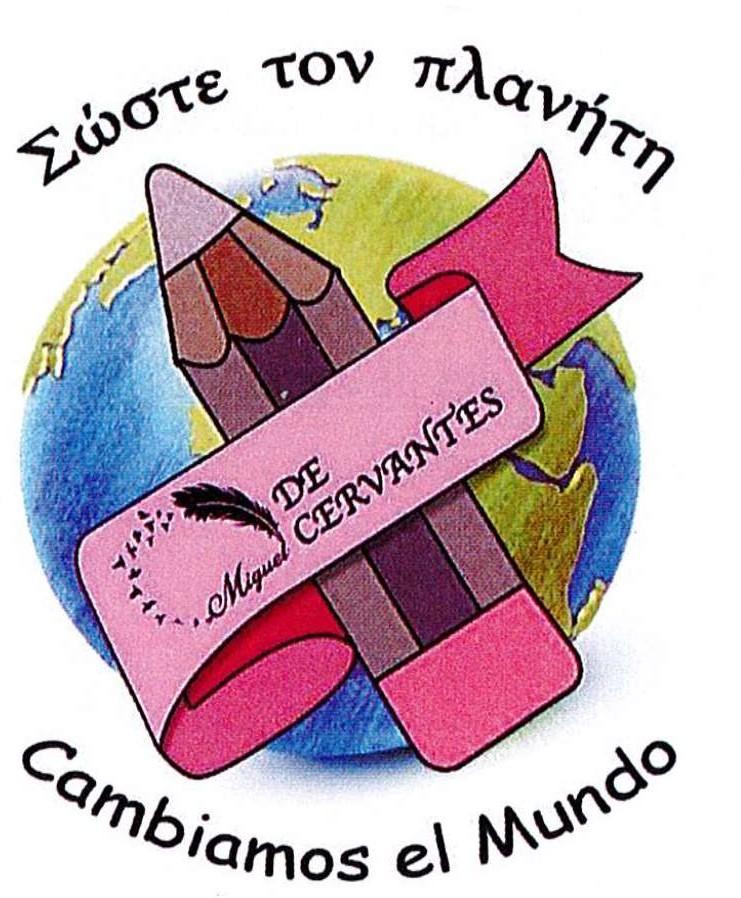 Curso 2022/2023INTRODUCCIÓNLa Programación Didáctica supone la adaptación del Currículo oficial de una materia para un nivel determinado a un centro y a unos alumnos concretos, dentro de un contexto determinado, teniendo en cuenta el Proyecto Educativo de dicho centro. Esta programación, por tanto, asume el Proyecto Educativo del CEIPSO Miguel de Cervantes y las Concreciones curriculares explicitadas en su PGA para el curso 2022-2023.Todo ello se concreta de acuerdo con el marco legal establecido:-Real Decreto 126 /2014, de 28 de febrero, por el que se establece el currículo básico de la Educación Primaria-Decreto 89/2014, de 24 de julio, del Consejo de Gobierno, por el que se establece para la Comunidad de Madrid el currículo de la Educación PrimariaLa Programación General Anual del CEIPSO incluye un Plan de Mejora, denominado Cervantina, centrado fundamentalmente en el fomento de la actitud, responsabilidad y hábitos de trabajo de los alumnos y en los elementos transversales del currículo (la comprensión lectora, la expresión oral y escrita, la comunicación audiovisual, las tecnologías de la información y la comunicación, el emprendimiento y la educación cívica y constitucional). Esta ambiciosa propuesta se organiza en torno a las actividades de aprendizaje integradas vinculadas a estándares de aprendizaje evaluables básicos tal y como iremos detallando a lo largo de la misma.OBJETIVOS GENERALES DE ETAPAA la hora de llevar a cabo la programación tendremos en cuenta los Objetivos generales que persigue la Etapa de Educación Primaria y que serán tenidos en cuentas en todas las áreas. Destacamos  los siguientes:Conocer y apreciar los valores y las normas de convivencia, aprender a obrar de acuerdo con ellas, prepararse para el ejercicio activo de la ciudadanía y respetar los derechos humanos, así como el pluralismo propio de una sociedad democrática.Conocer y utilizar de manera apropiada la Lengua Castellana, valorando sus posibilidades comunicativas y desarrolla hábitos de lectura como instrumento esencial para el aprendizaje del resto de las áreas. (Desde el área de lengua se contribuye en mayor medida a la adquisición de este objetivo). Desarrollar hábitos de trabajo individual y de equipo, de esfuerzo y de responsabilidad en el estudio, así como actitudes de confianza en sí mismo, sentido crítico, iniciativa personal, curiosidad, interés y creatividad en el aprendizaje, y espíritu emprendedor.Iniciarse en la utilización, para el aprendizaje, de las Tecnologías de la Información y la Comunicación desarrollando un espíritu crítico ante los mensajes que reciben y elaboran.Adquirir habilidades para la prevención y para la resolución pacífica de conflictos, que les permitan desenvolverse con autonomía en el ámbito familiar y doméstico, así como en los grupos sociales con los que se relaciona.UNIDADES DIDÁCTICASLa programación que presentamos, conforme al concepto de currículo abierto y flexible, trata de adaptarse a las peculiaridades y necesidades de nuestro alumnado. Especialmente necesario en un centro como éste con bajos niveles curriculares y con una alta brecha digital.Con objeto de dar una respuesta ajustada a esta realidad hemos diseñado la unidad 0, unidad singular que se desarrolla de forma transversal a lo largo de todo el curso. No se trata de una unidad convencional que se imparta en sesiones concretas, sino más bien una revisión de contenidos, criterios y estándares esenciales que se trabajarán en todas las unidades didácticas de modo especial, como refuerzo. Es decir, la unidad 0 comienza en septiembre y se extiende durante todo el curso, cubre posibles lagunas detectadas y se centra en lo esencial de la materia. Como si al inicio de cada unidad repasáramos nociones previas necesarias para entender lo nuevo, incluyendo los contenidos esenciales que se han podido ver afectados por la irregular escolarización del curso pasado y aquellos directamente relacionados con los hábitos de higiene impuestos por la crisis sanitaria del covid.                      LENGUA CASTELLANA Y LITERATURA 2º E.P. UNIDAD 1                                                                                 TEMPORALIZACIÓN: 1-15 DE OCTUBRE 2021LENGUA CASTELLANA Y LITERATURA 2º E.P. UNIDAD 2                                                                                            TEMPORALIZACIÓN: 16-31 DE OCTUBRE 2021LENGUA CASTELLANA Y LITERATURA 2º E.P. UNIDAD 3                                                                      TEMPORALIZACIÓN: 1-15 DE NOVIEMBRE 2021LENGUA CASTELLANA Y LITERATURA 2º E.P. UNIDAD 4                                                                     TEMPORALIZACIÓN: 16-30 DE NOVIEMBRE DE 20201LENGUA CASTELLANA Y LITERATURA 2º E.P. UNIDAD 5                                                              TEMPORALIZACIÓN:  1 DE DICIEMBRE – 22 DE ENERO 2022LENGUA CASTELLANA Y LITERATURA 2º E.P. UNIDAD 6                                                         TEMPORALIZACIÓN: 25 DE ENERO – 5 DE FEBRERO 2022LENGUA CASTELLANA Y LITERATURA 2º E.P. UNIDAD 7                                                                        TEMPORALIZACIÓN: 8 – 26 DE FEBRERO DE 2022LENGUA CASTELLANA Y LITERATURA 2º E.P. UNIDAD 8                                                                       TEMPORALIZACIÓN: 1-19 DE MARZO 2022LENGUA CASTELLANA Y LITERATURA 2º E.P. UNIDAD 9                                                                                 TEMPORALIZACIÓN: 6-21 DE ABRIL 2022LENGUA CASTELLANA Y LITERATURA 2º E.P. UNIDAD 10                                                               TEMPORALIZACIÓN: 22 DE ABRIL – 7 DE MAYO 2022LENGUA CASTELLANA Y LITERATURA 2º E.P. UNIDAD 11                                                                              TEMPORALIZACIÓN: 10 - 21 DE MAYO 2022LENGUA CASTELLANA Y LITERATURA 2º E.P. UNIDAD 12                                                                 TEMPORALIZACIÓN: 24 DE MAYO-4 DE JUNIO 2022Contribución del área de Lengua Castellana y Literatura  al desarrollo y la consecución de las Competencias Clave :Competencia matemática y competencias básicas en ciencia y tecnologíaTomar conciencia de los cambios producidos por el ser humano en el entorno natural y las repercusiones para la vida futura.Desarrollar y promover hábitos de vida saludable en cuanto a la alimentación y al ejercicio físico.Aplicar métodos científicos rigurosos para mejorar la comprensión de la realidad circundante en distintos ámbitos (biológico, geológico, físico, químico, tecnológico, geográfico...).Aplicar estrategias de resolución de problemas a situaciones de la vida cotidiana.Comunicación lingüísticaComprender el sentido de los textos escritos y orales. Utilizar el vocabulario adecuado, las estructuras lingüísticas y las normas ortográficas y gramaticales para elaborar textos escritos y orales.Expresarse oralmente con corrección, adecuación y coherencia.Respetar las normas de comunicación en cualquier contexto: turno de palabra, escucha atenta al interlocutor…Producir textos escritos de diversa complejidad para su uso en situaciones cotidianas o en asignaturas diversas.Competencia digitalEmplear distintas fuentes para la búsqueda de información.Elaborar y publicitar información propia derivada de información obtenida a través de medios tecnológicos.Manejar herramientas digitales para la construcción de conocimiento. Aplicar criterios éticos en el uso de las tecnologías.Conciencia y expresiones culturales Valorar la interculturalidad como una fuente de riqueza personal y cultural. Mostrar respeto hacia el patrimonio cultural mundial en sus distintas vertientes (artístico-literaria, etnográfica, científico-técnica…), y hacia las personas que han contribuido a su desarrolloApreciar la belleza de las expresiones artísticas y las manifestaciones de creatividad y gusto por la estética en el ámbito cotidiano.Competencias sociales y cívicasAplicar derechos y deberes de la convivencia ciudadana en el contexto de la escuelaDesarrollar capacidad de diálogo con los demás en situaciones de convivencia y trabajo    y para la resolución de conflictos.Reconocer riqueza en la diversidad de opiniones e ideas.Evidenciar preocupación por los más desfavorecidos y respeto a los distintos ritmos y potencialidades. Sentido de iniciativa y espíritu emprendedorAsumir las responsabilidades encomendadas y dar cuenta de ellas. Mostrar iniciativa personal para iniciar o promover acciones nuevas.Actuar con responsabilidad social y sentido ético en el trabajo.Generar nuevas y divergentes posibilidades desde conocimientos previos del tema.Optimizar el uso de recursos materiales y personales para la consecución de objetivos.Aprender a aprenderGestionar los recursos y las motivaciones personales en favor del aprendizaje.Generar estrategias para aprender en distintos contextos de aprendizaje.Aplicar estrategias para la mejora del pensamiento creativo, crítico, emocional, interdependiente… Planificar los recursos necesarios y los pasos que se han de realizar en el proceso de aprendizaje. Evaluar la consecución de objetivos de aprendizaje.PRINCIPIOS METODOLÓGICOSLa programación didáctica de esta área se rige por el enfoque constructivista y participa del modelo de enseñanza por competencias, que se concreta en los siguientes principios fundamentales:a)	Partir de la situación del alumnado: la programación surge como respuesta a una necesidad y no como una propuesta descontextualizada. Es la situación de desconexión del alumnado del CEIPSO respecto al centro y a su propia cultura la que nos lleva a idear una forma de trabajo que utiliza sus propios intereses y vías predilectas de aprendizaje (internet y los medios audiovisuales) para presentarle el currículo como un medio para mejorar su propia vida y la de sus semejantes. Nuestro alumnado pertenece a un entorno desfavorecido. Presentarles y mostrarles la cultura como una herramienta esencial para cambiar su entorno en primer lugar y el mundo, como prolongación de esta acción humanizadora, es una gran noticia que precisan y merecen. b)	Principio de actividad: frente al modelo de enseñanza tradicional que entiende que el papel del alumno es fundamentalmente pasivo (recibe información que se le presenta de forma ordenada y sistemática), este principio entiende que el aprendizaje más genuino se realiza a través de la acción, y dentro de estas, las actividades de aprendizajes integradas (tareas competenciales), son las actividades predominantes. Cada una de las actividades que se ofrecen en este proyecto de centro se rigen por este principio.c)	Principio de andamiaje: este principio se refiere al nivel progresivo de autonomía que debe ir adquiriendo el alumnado conforme adquiere más competencias. En este sentido formulamos unas propuestas mucho más estructuradas y dirigidas en los niveles inferiores y más abiertas y con menor apoyo del profesorado en los niveles mayores. De esta forma, en la medida que el alumnado se hace más autónomo, el profesorado reduce su protagonismo.d)	Aprendizaje significativo: El desarrollo de un proyecto centrado en el barrio en el que se sitúa el CEIPSO define un contexto óptimo para aprender significativamente, relacionando las experiencias vividas en diversos contextos históricos y geográficos con sus propios conocimientos y experiencias.e)	 Cooperación: La mayoría de las tareas propuestas con plazos determinados exigen para su éxito el trabajo en equipo. El trabajo entre iguales, mediado por las oportunas pistas y ayuda del docente, propician un aprendizaje que exigen del diálogo, la organización y el acuerdo como medios necesarios para llevar a cabo las diferentes tareas. Existen diversos niveles de cooperación: en parejas, pequeños grupos, grupo aula e incluso se plantean grandes retos a nivel de centro.f)	Globalización e interdisciplinariedad: la enseñanza por competencias obliga a un aprendizaje vinculado a contextos. Aun cuando las tareas propuestas se realizan en el marco de diferentes materias, todas tienen un carácter transversal que obliga al alumnado a hacer uso de conocimientos y destrezas adquiridas en áreas y materias diversas. Este carácter transversal promueve el desarrollo integral de todas las capacidades del alumnado, facilita el aprendizaje competencial y les motiva de forma extraordinaria, en contraposición al modelo repetitivo y descontextualizado de la enseñanza tradicional. g)	El “factor sorpresa” como elemento motivador: frente a lo absolutamente predecible y regular, propio de sistemas de enseñanza desfasados, la propuesta que presentamos se caracteriza por el uso estratégico y sistemático del factor sorpresa. Con ello se ha pretendido llamar la atención del alumnado y hacerle partícipe del entusiasmo y creatividad con la que abordábamos esta propuesta. Nos hacemos así eco de una dimensión esencial de la propia realidad: su impredicibilidad. Con respecto a las estrategias que utilizamos en este tipo de aprendizaje, podemos destacar algunas como:a)	Narrativa común y dramatización El elemento clave articulador de esta metodología es justamente la narrativa. Tratamos de recuperar así la dimensión dramática que ya contiene la realidad y que la enseñanza de carácter academicista se ha encargado de desmontar. El fin último no será tanto entretener como dotar de sentido al propio proceso de enseñanza-aprendizaje: prepararnos para ser protagonistas de un mundo que precisa agentes humanizadores y no meros espectadores de su progresiva decadencia. La narrativa sitúa al ciudadano, y por ende, al alumnado, en responsables de su propio mundo y devuelve a la educación y a la cultura su carácter emancipador y su poder de transformación de la realidad, en relación con los objetivos de desarrollo sostenible. b) Gamificación individual y grupal	La actitud altruista (motivación intrínseca) que pretendemos desarrollar en el alumnado pasa necesariamente por una fase previa de incentivos (motivación extrínseca) que varían según cursos. Esta estrategia de gamificación nos permite mantener la motivación y atención del alumnado en la consecución de objetivos intermedios y facilitar la tensión necesaria que exige todo proceso de enseñanza aprendizaje en fases en la que los logros no resultan tan atractivos.La metodología que llevamos a cabo en el aula es activa y participativa en la que el alumno es protagonista principal de su proceso de aprendizaje, teniendo en cuenta sus intereses, necesidades, y adecuándonos en todo momento a sus demandas y motivaciones. Partiremos de los conocimientos previos que poseen los alumnos y les proporcionaremos las experiencias necesarias para acercarles de la manera más motivadora posible a los contenidos programados.La metodología empleada tiene que generar las condiciones adecuadas para que el alumnado interactúe, participe, intercambie y exponga hechos y fenómenos del entorno natural. El docente diseña, orienta y concreta el proceso, que permita la funcionalidad de los aprendizajes en distintos contextos dentro y fuera del aula. Grupos interactivosEn el marco del proyecto Comunidades de Aprendizaje durante este curso iniciaremos grupos interactivos, actuación educativa de éxito de carácter cooperativo, que trata de sacar la máxima rentabilidad de la cooperación entre iguales con la presencia en el aula de adultos (familiares y voluntarios) que desempeñan el rol de dinamizador y animador de grupos bajo la dirección de los docentes.EVALUACIÓNContenidos, criterios y estándares comunes a todas las unidades     PROCEDIMIENTOS E INSTRUMENTOS DE EVALUACIÓNPara llevar a cabo la programación, utilizamos procedimientos e instrumentos variados de evaluación, tal y como se indica en la tabla adjunta:CRITERIOS DE CALIFICACIÓN Los criterios de calificación  se ajustan a los criterios básicos de calificación acordados en Claustro para cada nivel en el documento de Concreciones del Currículo de la PGA 2021-2022. Se sintetizan en los siguientes aspectos evaluados:     La actitud, responsabilidad en las tareas y hábitos de estudio (entrega de tareas, trabajo en clase…) se recogerán a través de listas de control, escalas de estimación y análisis del cuaderno del alumno y tendrá una influencia en la nota del alumno de un  30 %El dominio de los contenidos teóricos, curriculares y  procedimentales se registrarán a través de controles, exámenes y Mapas conceptuales, y contará un 20% en la nota final. Los contenidos más orientados a la realización de actividades de aprendizaje integradas, centradas en aspectos transversales (comprensión lectora, expresión oral y escrita, educación cívica, comunicación audiovisual, tic y emprendimiento) contarán un 50% en la nota.En cada unidad didáctica precisamos los estándares, los instrumentos y criterios de calificación que corresponden (Véanse los cuadros del apartado anterior de esta programación)MEDIDAS DE APOYO Y/O REFUERZO EDUCATIVO El uso de una metodología inclusiva como luego explicaremos dentro del apartado de atención a la diversidad nos permite adaptar el proceso de enseñanza a los alumnos y facilitar un seguimiento individualizado con medidas como: información periódica a familias y alumnos de su rendimiento y actitud y trabajo, diseño de actividades variadas que permitan diferentes niveles de logro y el uso de diversas inteligencias.EVALUACIÓN DE LA  PRÁCTICA  DOCENTESeguimos el modelo de evaluación CIPP[1]: evaluación del Contexto (C), evaluación del diseño (I: Input), evaluación del Proceso (P) y evaluación del Producto (P)Evaluación del contexto: (C)Incluye una valoración ajustada de las necesidades de los alumnos: actitud, estilo de aprendizaje, nivel de competencia curricular, fortalezas y debilidades de su entorno.Se concreta en una selección de objetivos adaptados a las necesidades de los alumnos y acordes al currículo oficial. En esta evaluación valoramos si los objetivos seleccionados responden a las necesidades de los alumnos. En definitiva si hemos realizado una buena evaluación inicial.Evaluación de la programación: (INPUT)Se refiere a su diseño. Si con la misma hemos ajustado los contenidos, criterios de evaluación y niveles de logro de los estándares de aprendizaje evaluables a sus niveles de partida. Valoramos igualmente si la metodología seleccionada es la adecuada y si los medios previstos son viables. En esta fase lo que se valora fundamentalmente es la coherencia de la programación: si los recursos y la metodología son las adecuadas para la enseñanza de estos alumnos y si se ajusta a los plazos establecidos.Evaluación del desarrollo: (P)Modo concreto en que se desarrollan las sesiones de clase. Clima de convivencia y de trabajo en el aula. Adecuada gestión del aula por parte del profesorado. Medidas que se aplican al respecto y valoración de la eficacia de las mismas. Se valora igualmente si se producen interferencias ajenas al proceso de enseñanza- clima de convivencia, colaboración de familias, …Valoramos las posibles interferencias al proceso de enseñanza aprendizaje, referidas a la organización y gestión del centro, a los recursos necesarios para ellos y al clima general de centro.Evaluación de logros: (P)Consiste en valorar los logros de los alumnos. Interesa realizar una valoración respecto a la  evaluación inicial. Debe ser una evaluación integral referida a actitudes , hábitos y nivel curricular. Las evaluaciones externas nos sirven de referente e indicador, pero la verdadera evaluación se realiza con respecto a la evaluación inicial. Se valora en general si la programación consigue resultados eficaces y eficientes. Integra los procesos anteriores. Se concreta en un análisis de resultados y una determinación de propuestas de mejora.Procedimientos de evaluación:-  Análisis cuantitativo y cualitativo de resultados.- Sesiones de intercambio de información con alumnos, equipo docente que interviene con nuestros alumnos y sesión de evaluación.- Cuestionarios sobre el nivel de satisfacción de los docentes y las familias referidos a aspectos concretos del proceso de enseñanza aprendizaje.- controles o cuestionarios escritos a alumnos al finalizar el trimestre sobre metodología y evaluación.ATENCIÓN A LA DIVERSIDADEl principio de atención a la diversidad se basa en la concepción de currículo abierto y flexible y en un modelo de enseñanza aprendizaje dinámico, histórico y contextualizado un currículo que precisa concreción en diferentes contextos sociales . En este proceso de adaptación resulta esencial conocer el modo en que los alumnos aprenden teniendo en cuenta sus propias características, motivaciones e intereses.La programación didáctica de aulaEn primer lugar, hemos de indicar que una programación didáctica de aula, tercer nivel de concreción curricular, es ya, en sí misma, una medida fundamental de atención a la diversidad. Supone adaptar el currículo oficial (primer nivel de concreción) a un grupo de alumnos teniendo en cuenta un proyecto educativo determinado para un centro (segundo nivel de concreción). Con todo, la atención a la diversidad nos exige contemplar además la heterogeneidad que se produce a su vez dentro del aula. Medidas ordinarias de atención a la diversidadEl marco en el que se lleva a cabo la atención a la diversidad en el aula y en una materia concreta viene dado por el Plan de Atención a la Diversidad del centro (Integrado en su Programación General Anual), en el que se concretan medidas organizativas y curriculares para la misma. Entre las medidas ordinarias a adoptar con nuestros alumnos hemos de destacar:Evaluación inicial al comienzo de curso para determinar la competencia curricular del grupo y de cada alumno/a en relación a esta área. Esta evaluación inicial, nos ha permitido apreciar las dificultades y competencias de estos alumnos y las diferencias entre ellos, así como sus expectativas, motivaciones, intereses y necesidades. Actividades de evaluación inicial: dentro de cada unidad y atendiendo a los diferentes bloques de contenidos, en las primeras sesiones incluimos una valoración general de los conocimientos previos de los alumnos respecto a los contenidos objeto de enseñanza en el bloque. Dicha evaluación suele coincidir con las actividades de motivación e iniciales. Apuesta por una metodología inclusiva, es decir, optar por un modo de trabajo en el aula que nos permita atender de modo óptimo a las diferencias contempladas en este grupo concreto. En este sentido hemos elaborado un modelo de unidad didáctica, que explicitamos en el apartado de metodología, que se caracteriza por: Activa: predomina la indagación sobre las técnicas expositivas, conscientes de la limitada capacidad de atención de los alumnos.    Variedad y dinamismo: oferta variada de actividades utilizando diferentes recursos (impreso, audiovisual, informático, …) y técnicas con finalidades diferentes (actividades de inicio, exposición, desarrollo, aplicación y de síntesis), atendiendo a la curva de fatiga del alumno.Regularidad: se mantiene la misma estructura en la mayoría de las sesiones, garantizando un entorno estructurado que facilite la generación de hábitos en los alumnos.Retroalimentación periódica: evaluaciones continuas que nos permiten advertir a los alumnos de sus logros y errores, tratando de abordar su escasa capacidad para abordar metas a largo plazo. Ello nos permite igualmente el poder aportar información puntual a las familias y lograr su implicación y colaboración a través de los tutores. Dichas valoraciones se realizan sobre cuaderno, registros basados en observaciones del aula, varios controles al trimestre y realización y evaluación de tareas competenciales. Detallamos más este aspecto al referirnos a la evaluación.Diseño de unidades didácticas con Actividades diferenciadas por nivel de dificultad: distinguimos actividades obligatorias (nivel básico: se ajusta a la media de la clase), opcionales (de profundización- alumnos de buen rendimiento y de altas capacidades si lo hubiere-) y actividades de refuerzo (diseñadas como de repaso para todos, pero básicas para los alumnos con adaptación curricular significativa). Las actividades básicas las deben realizar todos los alumnos.    Las actividades de refuerzo son para todos, aún cuando se han diseñado pensando expresamente en alumnado con dificultades y con necesidades educativas especiales, como es el caso del alumno con discapacidad intelectual que tenemos en el aula. Las actividades de profundización son opcionales para todos, aún cuando se han diseñado pensando en alumnos aventajados que superan con facilidad los mínimos del currículo. Estas actividades conforman los tres niveles de atención a la diversidad que adoptamos para este grupo específico (cuatro niveles si incluimos a algún alumno con adaptaciones curriculares significativas). Uso de material complementario para alumnos con dificultades: consulta de libros de texto de cursos anteriores, material de refuerzo,....Seguimiento individualizado: el enfoque metodológico que asumimos se inspira en el principio de atención a la diversidad, tratando de combinar la necesaria enseñanza común que requiere la educación primaria, con la atención específica del alumnado según sus necesidades. Ello se plasma en la combinación de estrategias  de enseñanza para todos (exposiciones al grupo clase y actividades comunes) y estrategias diferenciadas, como son la atención individualizada a través de la supervisión  del trabajo individual en el aula, las actividades de diverso nivel de dificultad (Bancos de actividades graduadas) y el material complementario citado. Además, la utilización que hacemos de las actividades de grupo o por parejas referidas en el apartado de recursos metodológicos permiten igualmente la atención a la diversidad a la par que desarrollan la colaboración y cooperación, así como la tutoría entre iguales. Medidas específicas de apoyo educativo:Nos referimos a las medidas necesarias para atender a alumnos con necesidades específicas de apoyo educativo. En esta materia se concretan en Adaptaciones curriculares individuales que se refieren en cada caso determinando los estándares, criterios de evaluación y en su caso contenidos que requieran de adaptación pertinente. ACTIVIDADES COMPLEMENTARIASSesiones de animación a la lectura.Salidas del centro y actividades relacionadas con el proyecto del curso.TRATAMIENTO DE ELEMENTOS TRANSVERSALESEn la educación primaria, la comprensión lectora, la expresión oral y escrita, la comunicación audiovisual, las tecnologías de la información y la comunicación, el emprendimiento y la educación cívica y constitucional han de trabajarse en todas las áreas.Actividades de aprendizaje integradasLas diferentes unidades didácticas se desarrollan conforme a los tres grandes proyectos de centro referidos en el Plan de Mejora del centro y  que de forma transversal se incluyen en los respectivos bloques de contenidos siguiendo paralelamente la secuencia Sensibilización, Interpretación, Actuación. Las diferentes actividades de aprendizaje integradas se referirán a tareas vinculadas a las diferentes fases de dichos proyectos. Descriptores de los elementos transversales.En estas actividades se trabajan diversas competencias y contenidos de forma transversal que se concretan en los siguientes descriptores:PLANES DE MEJORA INCLUIDOS EN LA PROGRAMACIÓNPLAN DE MEJORA DE LA EXPRESIÓN ORARIMACONTENIDOSCRITERIOS DE EVALUACIÓNESTÁNDARES INSTRUMENTOS Y CRITERIOS DE CALIFICACIÓNCCParticipación en conversaciones utilizando las estrategias para el intercambio comunicativo y respetando sus normas.Conversación sobre imágenes de deportes.Expresión de emociones.Ampliación y uso del vocabulario sobre el deporte.Escucha atenta de un texto oral sobre deporte.Respeto y valoración de las opiniones y gustos de los otros.Valoración de la importancia de la lectura como fuente de información y diversión.Uso correcto de las mayúsculas en sus trabajos escritos.Presentación de trabajos con limpieza, claridad y orden.Las palabras y las sílabas.Identificación de las sílabas de una palabra.Clasificación de palabras según su número de sílabas en monosílabas, bisílabas, trisílabas y polisílabas.Normas de uso de las mayúsculas.B1-1. Participar en situaciones de comunicación, dirigidas o espontáneas, respetando las normas de la comunicación: turno de palabra, organizar el discurso, escuchar e incorporar las intervenciones de los demás.B1-3. Expresarse de forma oral para satisfacer necesidades de comunicación en diferentes situaciones con vocabulario preciso y estructura coherente.B1-4. Comprender mensajes orales y analizarlos con sentido crítico.B1-5. Ampliar el vocabulario para lograr una expresión precisa.B1-7. Memorizar y reproducir textos breves y sencillos cercanos a sus gustos e intereses.B1-9. Producir textos orales breves y sencillos de los géneros más habituales y directamente relacionados las actividades del aula, imitando modelos: narrativos, descriptivos argumentativos, expositivos, instructivos, informativos y persuasivos.B2-1. Leer en voz alta diferentes textos, con fluidez y entonación adecuada.B2-3. Leer en silencio diferentes textos valorando el progreso en la velocidad y la comprensión.B3-5. Buscar una mejora progresiva en el uso de la lengua, explorando cauces que desarrollen la sensibilidad, la creatividad y la estética.Separar las palabras en sílabas.Identificar el número de sílabas que tiene una palabra.B1-1.1. Emplea la lengua oral con distintas finalidades (académica, social y lúdica) y como forma de comunicación y de expresión personal (sentimientos, emociones…) en distintos ámbitos.B1-3.1. Se expresa con una pronunciación y una dicción correctas: articulación, ritmo, entonación y volumen.B1-4.2. Comprende la información general en textos orales de uso habitual.B1-5.1. Utiliza un vocabulario adecuado a su edad en sus expresiones adecuadas para las diferentes funciones del lenguaje.B1-7.1. Reproduce de memoria breves textos literarios o no literarios cercanos a sus gustos e intereses, utilizando con corrección y creatividad las distintas estrategias de comunicación oral que han estudiado.B1-9.3. Organiza y planifica el discurso adecuándose a la situación de comunicación y a las diferentes necesidades comunicativas (narrar, describir, informarse, dialogar) utilizando los recursos lingüísticos pertinentes.B2-1.1. Lee en voz alta diferentes tipos de textos apropiados a su edad con velocidad, fluidez y entonación adecuadaB2-3.1. Lee en silencio con la velocidad adecuada.B3-2.3. Reproduce textos dictados con corrección.B3-5.1. Pone interés y se esfuerza por escribir correctamente de forma personal. B4-3.3. Conoce las normas ortográficas y las aplica en sus producciones escritas .Separa un conjunto de  palabras dadas  en sílabas.Identifica el número de sílabas de la palabra .Expone oralmente, de forma clara y ordenada, contenidos relacionados con el área manifestando la comprensión de textos orales y/o escritos.(exposición oral) (10%).Lee y extrae las ideas principales de la lectura de la unidad.(10%) Expresión escrita..Utiliza el vocabulario de la unidad en su vida diaria y lo comprende.(10%)..Cuenta su experiencia personal de forma oral (10%). Expresión oral.    (estos estándares se evaluarán mediante prueba o   cuestionario escrito) (20%)CLAASCIECECCONTENIDOSCRITERIOS DE EVALUACIÓN 
ESTÁNDARES INSTRUMENTOS Y CRITERIOS DE CALIFICACIÓNCCParticipación en conversaciones utilizando las estrategias para el intercambio comunicativo y respetando sus normas.Conversación sobre las actividades que se pueden realizar en un paisaje y sobre la imagen de un paseo en globo.Comentario sobre el cuidado de la naturaleza.Uso de términos y expresiones que se emplean para hablar del paisaje.Respeto y valoración de las opiniones y gustos de los otros.Lectura de textos con la     entonación adecuadaValoración de la importancia de la lectura como fuente de información y diversión.-Ortografía de palabras quecontienen las sílabas ca, co, cu, que, qui.-Formación de diminutivos con las terminaciones -ito, -ita, -illo, -illa.-Sílabas tónicas y sílabas átonas.B1-1. Participar en situaciones de comunicación, dirigidas o espontáneas, respetando las normas de la comunicación: turno de palabra.B1-3. Expresarse de forma oral para satisfacer necesidades de comunicación en diferentes situaciones con vocabulario preciso y estructura coherente.B1-5. Ampliar el vocabulario para lograr una expresión precisa utilizando el diccionario como recurso básico.B2-1. Leer en voz alta diferentes textos, con fluidez y entonación adecuada.B2-2. Comprender distintos tipos de textos adaptados a la edad y utilizando la lectura como medio para ampliar el vocabulario y fijar la ortografía correcta.B2-3. Leer en silencio diferentes textos valorando el progreso en la velocidad y la comprensión.B3-5. Buscar una mejora progresiva en el uso de la lengua, explorando cauces que desarrollen la sensibilidad, la creatividad y la estética.Escribir palabras con ca, co, cu, que, qui.Formar oralmente el diminutivo de palabras dadas.Reconocer la sílaba fuerte de una palabra.B1-1.1. Emplea la lengua oral con distintas finalidades (académica, social y lúdica) y como forma de comunicación y de expresión personal..B1-3.1. Se expresa con una pronunciación y una dicción correctas: articulación, ritmo, entonación y volumen.B1-5.1. Utiliza un vocabulario adecuado a su edad en sus expresiones adecuadas para las diferentes funciones del lenguaje.B2-1.1. Lee en voz alta diferentes tipos de textos apropiados a su edad con velocidad, fluidez y entonación adecuadaB2-2.1. Entiende el mensaje, de manera global, e identifica las ideas principales y las secundarias de los textos leídos a partir de la lectura de un texto en voz alta.B2-3.1. Lee en silencio textos mostrando atención a la lectura.B3-2.3. Reproduce textos copiados con corrección.B3-5.1. Pone interés y se esfuerza por escribir correctamente de forma personal. Escribe palabras dictadas con corrección, con la regla ortográfica: ca co, cu, que, qui.Nombra el diminutivo de algunas palabras  de uso común.Reconoce la sílaba fuerte de una palabra.CLAASCIECECCONTENIDOS 
CONTENIDOS 
CRITERIOS  DE EVALUACIÓN 
CRITERIOS  DE EVALUACIÓN 
ESTÁNDARES , INSTRUMENTOS Y CRITERIOS DE CALIFICACIÓNCCCCParticipación en conversaciones utilizando las estrategias para el intercambio comunicativo y respetando sus normas.Conversación sobre hábitos saludables y exposición de argumentos para convencer de la importancia de llevar una vida sana.Comentario de una imagen sobre actividades al aire libre.Valoración de la clase de vida que lleva diciendo si es sana.Uso de términos y expresiones que se emplean para hablar de hábitos saludables.Ampliación y uso del vocabulario sobre la salud.Escucha atenta de un texto oral sobre un recorrido y explicación de un itinerario.Respeto y valoración de las opiniones y gustos de los otros.Participación en conversaciones utilizando las estrategias para el intercambio comunicativo y respetando sus normas.Conversación sobre hábitos saludables y exposición de argumentos para convencer de la importancia de llevar una vida sana.Comentario de una imagen sobre actividades al aire libre.Valoración de la clase de vida que lleva diciendo si es sana.Uso de términos y expresiones que se emplean para hablar de hábitos saludables.Ampliación y uso del vocabulario sobre la salud.Escucha atenta de un texto oral sobre un recorrido y explicación de un itinerario.Respeto y valoración de las opiniones y gustos de los otros.B1-1. Participar en situaciones de comunicación, dirigidas o espontáneas, respetando las normas de la comunicación: turno de palabra.B1-3. Expresarse de forma oral para satisfacer necesidades de comunicación en diferentes situaciones con vocabulario preciso y estructura coherente.B1-4. Comprender mensajes orales y analizarlos con sentido crítico.B1-5. Ampliar el vocabulario para lograr una expresión precisa utilizando el diccionario como recurso básicoB1-9. Producir textos orales breves y sencillos de los géneros más habituales y directamente relacionados las actividades del aula,.B1-1. Participar en situaciones de comunicación, dirigidas o espontáneas, respetando las normas de la comunicación: turno de palabra.B1-3. Expresarse de forma oral para satisfacer necesidades de comunicación en diferentes situaciones con vocabulario preciso y estructura coherente.B1-4. Comprender mensajes orales y analizarlos con sentido crítico.B1-5. Ampliar el vocabulario para lograr una expresión precisa utilizando el diccionario como recurso básicoB1-9. Producir textos orales breves y sencillos de los géneros más habituales y directamente relacionados las actividades del aula,.B1-1.1. Emplea la lengua oral con distintas finalidades (académica, social y lúdica) y como forma de comunicación y de expresión personal (sentimientos, emociones…) en distintos ámbitos.B1-3.1. Se expresa con una pronunciación y una dicción correctas: articulación, ritmo, entonación y volumen.B1-4.2. Comprende la información general en textos orales de uso habitual.B1-5.1. Utiliza un vocabulario adecuado a su edad en sus expresiones adecuadas para las diferentes funciones del lenguaje.B1-9.3. Organiza y planifica el discurso adecuándose a la situación de comunicación y a las diferentes necesidades comunicativas.CLAASCIECECCLAASCIECECLectura comprensiva del texto teatral El cocholet.Valoración de la importancia de la lectura como fuente de información y diversión.B2-1. Leer en voz alta diferentes textos, con fluidez y entonación adecuada.B2-2. Comprender distintos tipos de textos adaptados a la edad y utilizando la lectura como medio para ampliar el vocabulario y fijar la ortografía correcta.B2-3. Leer en silencio diferentes textos valorando el progreso en la velocidad y la comprensión.B3-5. Buscar una mejora progresiva en el uso de la lengua, explorando cauces que desarrollen la sensibilidad, la creatividad y la estética.B2-1. Leer en voz alta diferentes textos, con fluidez y entonación adecuada.B2-2. Comprender distintos tipos de textos adaptados a la edad y utilizando la lectura como medio para ampliar el vocabulario y fijar la ortografía correcta.B2-3. Leer en silencio diferentes textos valorando el progreso en la velocidad y la comprensión.B3-5. Buscar una mejora progresiva en el uso de la lengua, explorando cauces que desarrollen la sensibilidad, la creatividad y la estética.B2-1.1. Lee en voz alta diferentes tipos de textos apropiados a su edad con velocidad, fluidez y entonación adecuadaB2-2.1. Entiende el mensaje, de manera global, e identifica las ideas principales y las secundarias de los textos leídos a partir de la lectura de un texto en voz alta.B2-3.1. Lee en silencio con la velocidad adecuada.B3-2.3. Reproduce textos dictados con correcciónB3-5.1. Pone interés y se esfuerza por escribir correctamente de forma personal.B2-1.1. Lee en voz alta diferentes tipos de textos apropiados a su edad con velocidad, fluidez y entonación adecuadaB2-2.1. Entiende el mensaje, de manera global, e identifica las ideas principales y las secundarias de los textos leídos a partir de la lectura de un texto en voz alta.B2-3.1. Lee en silencio con la velocidad adecuada.B3-2.3. Reproduce textos dictados con correcciónB3-5.1. Pone interés y se esfuerza por escribir correctamente de forma personal.B2-1.1. Lee en voz alta diferentes tipos de textos apropiados a su edad con velocidad, fluidez y entonación adecuadaB2-2.1. Entiende el mensaje, de manera global, e identifica las ideas principales y las secundarias de los textos leídos a partir de la lectura de un texto en voz alta.B2-3.1. Lee en silencio con la velocidad adecuada.B3-2.3. Reproduce textos dictados con correcciónB3-5.1. Pone interés y se esfuerza por escribir correctamente de forma personal.Escritura de sinónimos.Ortografía de palabras que contienen las sílabas za, zo, zu, ce, ci.Identificación y escritura de palabras que contienen las sílabas za, zo, zu, ce, ci en oraciones y textos.B4-3. Sistematizar la adquisición de vocabulario a través de los textos.Conocer los sinónimos de palabras de uso habitual.Conocer las reglas ortográficas de: za, zo,zu, ce, ci.B4-3. Sistematizar la adquisición de vocabulario a través de los textos.Conocer los sinónimos de palabras de uso habitual.Conocer las reglas ortográficas de: za, zo,zu, ce, ci.Nombra los sinónimos de un conjunto de palabras y explica su significado.Escribe correctamente palabras dictadas con la regla ortográfica de za, zo, zu, ce, ci.Nombra los sinónimos de un conjunto de palabras y explica su significado.Escribe correctamente palabras dictadas con la regla ortográfica de za, zo, zu, ce, ci.Nombra los sinónimos de un conjunto de palabras y explica su significado.Escribe correctamente palabras dictadas con la regla ortográfica de za, zo, zu, ce, ci.CCCONTENIDOSCRITERIOS DE EVALUACIÓNESTÁNDARES, INSTRUMENTOS Y CRITERIOS DE CALIFICACIÓNLectura y comprensión de distintos tipos de texto.Lectura comprensiva del cuento Dos buenos amigos.Uso de estrategias para la comprensión del cuento Dos buenos amigos: análisis del título y las ilustraciones anticipando quiénes son los protagonistas del cuento, identificación de la idea principal, resumen del contenido y explicación de detalles del texto.Lectura y análisis del texto poético Parte de boda.Lectura de textos haciendo una breve pausa después de cada coma.Valoración de la importancia de la lectura como fuente de información y diversión.Los signos de interrogación y de exclamación.Identificación de preguntas y exclamaciones en un texto.Presentación de trabajos con limpieza, claridad y orden.B2-1. Leer en voz alta diferentes textos, con fluidez y entonación adecuada..B2-2. Comprender distintos tipos de textos adaptados a la edad y utilizando la lectura como medio para ampliar el vocabulario y fijar la ortografía correcta.B2-3. Leer en silencio diferentes textos valorando el progreso en la velocidad y la comprensión.B2-5. Utilizar estrategias para la comprensión de textos de diversa índole-B3-2. Aplicar todas las fases del proceso de escritura en la producción de textos escritos de distinta índole: planificación, textualización, revisión, y reescritura, utilizando esquemas y mapas conceptuales, aplicando estrategias de tratamiento de la información, redactando sus textos con claridad, precisión y corrección, revisándolos para mejorarlos y evaluando, con la ayuda de guías, las producciones propias y ajenas.Diferenciar los signos de interrogación de los signos de exclamación.B3-5. Buscar una mejora progresiva en el uso de la lengua, explorando cauces que desarrollen la sensibilidad, la creatividad y la estética.B2-1.1. Lee en voz alta diferentes tipos de textos apropiados a su edad con velocidad, fluidez y entonación adecuada.B2-2.1. Entiende el mensaje, de manera global, e identifica las ideas principales y las secundarias de los textos leídos a partir de la lectura de un texto en voz alta.B2-3.1. Lee en silencio con la velocidad adecuada textos de diferente complejidad.B2-5.1. Interpreta el valor del título y las ilustraciones.B3-1.3. Escribe diferentes tipos de textos adecuando el lenguaje a las características del género, siguiendo modelos, encaminados a desarrollar su capacidad creativa en la escritura.B3-2.3. Reproduce textos dictados con corrección.B3-5.1. Pone interés y se esfuerza por escribir correctamente de forma personal.B3-7.1. Planifica y redacta textos siguiendo unos pasos: planificación, redacción, revisión y mejora.B4-3.3. Conoce las normas ortográficas y las aplica en sus producciones escritas.Expresa oralmente con corrección oraciones con entonación exclamativa e interrogativa.CCCONTENIDOSCRITERIOS DE EVALUACIÓNESTÁNDARES INSTRUMENTOS Y CRITERIOS DE CALIFICACIÓN
.CLAASCIECECParticipación en conversaciones utilizando las estrategias para el intercambio comunicativo y respetando sus normas.Conversación sobre el barrio y sobre la imagen de la calle y la gente de un barrio.Descripción de un local del barrio.Ampliación y uso del vocabulario sobre el barrio y sobre frutas y hortalizas.Escucha atenta y comprensión de un texto oral e identificación de los lugares que se mencionan.Respeto y valoración de las opiniones y gustos de los otros.B1-1. Participar en situaciones de comunicación, dirigidas o espontáneas, respetando las normas de la comunicación: turno de palabra, organizar el discurso, escuchar e incorporar las intervenciones de los demás.B1-3. Expresarse de forma oral para satisfacer necesidades de comunicación en diferentes situaciones con vocabulario preciso y estructura coherente.B1-4. Comprender mensajes orales y analizarlos con sentido crítico.B1-5. Ampliar el vocabulario para lograr una expresión precisa utilizando el diccionario como recurso básico.B1-8. Comprender textos orales según su tipología: narrativos, descriptivos, informativos.B1-9. Producir textos orales breves y sencillos de los géneros más habituales y directamente relacionados las actividades del aula, imitando modelos: narrativos, descriptivos.B1-1.1. Emplea la lengua oral con distintas finalidades (académica, social y lúdica) y como forma de comunicación y de expresión personal (sentimientos, emociones…) en distintos ámbitos.B1-3.1. Se expresa con una pronunciación y una dicción correctas: articulación, ritmo, entonación y volumen.B1-4.2. Comprende la información general en textos orales de uso habitual.B1-5.1. Utiliza un vocabulario adecuado a su edad en sus expresiones adecuadas para las diferentes funciones del lenguaje.B1-8.3. Utiliza la información recogida para llevar a cabo diversas actividades en situaciones de aprendizaje individual o colectivo.B1-9.3. Organiza y planifica el discurso adecuándose a la situación de comunicación y a las diferentes necesidades comunicativas (narrar, describir.Lectura y comprensión de distintos tipos de texto.Lectura comprensiva del cuento Los dos elefantes.Uso de estrategias para la comprensión del cuento Los dos elefantes: invención de un final, análisis de las ilustraciones para anticipar los contenidos del cuento, identificación de los personajes.Ortografía de palabras que contienen las sílabas ga, go, gu, gue, gui, güe, güi.Presentación de trabajos con limpieza, claridad y orden.Los sustantivos.Las clases de sustantivos: comunes y propios, individuales y colectivos. B2-1. Leer en voz alta diferentes textos, con fluidez y entonación adecuada.B2-2. Comprender distintos tipos de textos adaptados a la edad y utilizando la lectura como medio para ampliar el vocabulario y fijar la ortografía correcta.B2-3. Leer en silencio diferentes textos valorando el progreso en la velocidad y la comprensión.B2-5. Utilizar estrategias para la comprensión de textos de diversa índoleB3-5. Buscar una mejora progresiva en el uso de la lengua, explorando cauces que desarrollen la sensibilidad, la creatividad y la estética.Escribir palabras con la regla ortográfica: ga, go, gu, gue, gui, güe, güi.Reconocer  y diferenciar los nombres comunes de los nombres propios y los colectivos de los individuales.B2-1.1. Lee en voz alta diferentes tipos de textos apropiados a su edad con velocidad, fluidez y entonación adecuadaB2-2.1. Entiende el mensaje, de manera global, e identifica las ideas principales y las secundarias de los textos leídos a partir de la lectura de un texto en voz alta.B2-3.1. Lee en silencio con la velocidad adecuada.B2-5.1. Interpreta el valor del título y las ilustraciones.B3-1.3. Escribe diferentes tipos de textos adecuando el lenguaje a las características del género, siguiendo modelos, encaminados a desarrollar su capacidad creativa en la escritura.B3-5.1. Pone interés y se esfuerza por escribir correctamente de forma personal.▪	Expone oralmente, de forma clara y ordenada, contenidos relacionados con el área manifestando la comprensión de textos orales y/o escritos.(exposición oral) (10%).Identifica el sonido, ga, go, gu, gue, gui, güe, güi.Escribe palabras dictadas con la regla ortográfica: ga, go, gu, gue, gui, güe, güi.Nombra sustantivos comunes y propios.Explica la diferencia entre sustantivos individuales y colectivos dados unos ejemplos.CCCONTENIDOSCRITERIOS DE EVALUACIÓNESTÁNDARES, INSTRUMENTOS Y CRITERIOS DE CALIFICACIÓNParticipación en conversaciones utilizando las estrategias para el intercambio comunicativo y respetando sus normas.Conversación sobre la utilidad de un plano, sobre la visita a una ciudad y expresión de preferencias sobre los lugares que le gustaría visitar.Exposición oral sobre los monumentos que conoce.Ampliación y uso del vocabulario sobre la ciudad.Escucha atenta de un texto oral sobre un recorrido turístico.Lectura y análisis del contenido del texto informativo Dos famosas ciudades.Valoración de la importancia de la lectura como fuente de información y diversión.Ortografía de palabras que contienen las sílabas ja, jo, ju, je, ji, ge, gi.Formación de aumentativos añadiendo las terminaciones -ón, -ona.El género y el número de los sustantivos.B1-1. Participar en situaciones de comunicación, dirigidas o espontáneas, respetando las normas de la comunicación: turno de palabra, organizar el discurso, escuchar e incorporar las intervenciones de los demás.B1-3. Expresarse de forma oral para satisfacer necesidades de comunicación en diferentes situaciones con vocabulario preciso y estructura coherente.B1-4. Comprender mensajes orales y analizarlos con sentido crítico.B1-5. Ampliar el vocabulario para lograr una expresión precisa utilizando el diccionario como recurso básico.B1-7. Memorizar y reproducir textos breves y sencillos cercanos a sus gustos e intereses.B1-8. Comprender textos orales según su tipología: narrativos, descriptivos..B2-1. Leer en voz alta diferentes textos, con fluidez y entonación adecuada.B2-2. Comprender distintos tipos de textos adaptados a la edad y utilizando la lectura como medio para ampliar el vocabulario y fijar la ortografía correcta.B2-5. Utilizar estrategias para la comprensión de textos de diversa índole.B3-5. Buscar una mejora progresiva en el uso de la lengua, explorando cauces que desarrollen la sensibilidad, la creatividad y la estética. Conocer las reglas ortográficas de: ja, jo, ju, je, ji, ge, gi.Relacionar los aumentativos con las palabras de las que proceden y explicar su significado.Reconocer y aplicar el género y el número a los sustantivos.B1-1.1. Emplea la lengua oral con distintas finalidades (académica, social y lúdica) y como forma de comunicación y de expresión personal (sentimientos, emociones…) en distintos ámbitos.B1-3.1. Se expresa con una pronunciación y una dicción correctas: articulación, ritmo, entonación y volumen.B1-4.2. Comprende la información general en textos orales de uso habitual.B1-5.1. Utiliza un vocabulario adecuado a su edad en sus expresiones adecuadas para las diferentes funciones del lenguaje.B1-7.1. Reproduce de memoria breves textos literarios o no literarios cercanos a sus gustos e intereses, utilizando con corrección y creatividad las distintas estrategias de comunicación oral que han estudiado.B1-8.3. Utiliza la información recogida para llevar a cabo diversas actividades en situaciones de aprendizaje individual o colectivo.B2-1.1. Lee en voz alta diferentes tipos de textos apropiados a su edad con velocidad, fluidez y entonación adecuadaB2-2.1. Entiende el mensaje, de manera global, e identifica las ideas principales y las secundarias de los textos leídos a partir de la lectura de un texto en voz alta.B2-5.1. Interpreta el valor del título y las ilustraciones.B3-1.3. Escribe diferentes tipos de textos adecuando el lenguaje a las características del género, siguiendo modelos, encaminados a desarrollar su capacidad creativa en la escritura.B3-2.2. Aplica correctamente los signos de puntuación, las reglas de acentuación y ortográficas.B3-2.3. Reproduce textos dictados con corrección.B3-5.1. Pone interés y se esfuerza por escribir correctamente de forma personal.Reconoce las palabras de uso frecuente escritas con ja, jo, ju, je, ji, ge, gi.Relaciona un aumentativo con la palabra de la que procede.Utiliza el género y el número de los sustantivos correctamente.Expone oralmente, de forma clara y ordenada, contenidos relacionados con el área manifestando la comprensión de textos orales y/o escritos.(exposición oral) (10%).Lee y extrae las ideas principales de la lectura de la unidad.(10%) Expresión escrita..Utiliza el vocabulario de la unidad en su vida diaria y lo comprende.(10%).CCCONTENIDOSCRITERIOS DE EVALUACIÓNESTÁNDARES, INSTRUMENTOS Y CRITERIOS DE CALIFICACIÓNParticipación en conversaciones utilizando las estrategias para el intercambio comunicativo y respetando sus normas.Conversación sobre las actividades que se pueden realizar en el campo, sobre las ventajas que tiene jugar en el campo y sobre el cuidado de la naturaleza. Exposición de argumentos para convencer.Escucha atenta y comprensión de un texto oral.Lectura comprensiva del cuento La pipa de la paz.Valoración de la importancia de la lectura como fuente de información y diversión.Ortografía de palabras que contienen la r con el sonido R suave y R fuerte, y la rr, sonido R fuerte.El artículo.Escritura de artículos y sustantivos respetando la concordancia de género y de número.B1-1. Participar en situaciones de comunicación, dirigidas o espontáneas, respetando las normas de la comunicación: turno de palabra, organizar el discurso, escuchar e incorporar las intervenciones de los demás.B1-3. Expresarse de forma oral para satisfacer necesidades de comunicación en diferentes situaciones con vocabulario preciso y estructura coherente.B1-4. Comprender mensajes orales y analizarlos con sentido crítico.B1-5. Ampliar el vocabulario para lograr una expresión precisa utilizando el diccionario como recurso básico.B2-1. Leer en voz alta diferentes textos, con fluidez y entonación adecuada.B2-2. Comprender distintos tipos de textos adaptados a la edad y utilizando la lectura como medio para ampliar el vocabulario y fijar la ortografía correcta.B2-5. Utilizar estrategias para la comprensión de textos de diversa índoleB3-5. Buscar una mejora progresiva en el uso de la lengua, explorando cauces que desarrollen la sensibilidad, la creatividad y la estética.Diferenciar el sonido r fuerte en las palabras  del sonido r suave.Utilizar el artículo con el sustantivo en concordancia en género y número.B1-5.1. Utiliza un vocabulario adecuado a su edad en sus expresiones adecuadas para las diferentes funciones del lenguaje.B1-8.3. Utiliza la información recogida para llevar a cabo diversas actividades en situaciones de aprendizaje individual o colectivo.B2-1.1. Lee en voz alta diferentes tipos de textos apropiados a su edad con velocidad, fluidez y entonación adecuada.B2-2.1. Entiende el mensaje, de manera global, e identifica las ideas principales y las secundarias de los textos leídos a partir de la lectura de un texto en voz alta.B2-3.1. Lee en silencio con la velocidad adecuada textos de diferente complejidad.B2-5.1. Interpreta el valor del título y las ilustraciones.B3-1.3. Escribe diferentes tipos de textos adecuando el lenguaje a las características del género, siguiendo modelos, encaminados a desarrollar su capacidad creativa en la escritura.B3-2.3. Reproduce textos dictados con corrección.B3-5.1. Pone interés y se esfuerza por escribir correctamente de forma personal.Escribe palabras de uso frecuente aplicando la regla ortográfica r fuerte  y r suave.Utiliza de forma oral, en conversaciones diarias, la concordancia de artículo y sustantivo en género y número.CCCONTENIDOSCRITERIOS DE EVALUACIÓNESTÁNDARES, INSTRUMENTOS Y CRITERIOS DE CALIFICACIÓNParticipación en conversaciones utilizando las estrategias para el intercambio comunicativo y respetando sus normas.Comentario de la imagen de una juguetería.Escucha atenta y comprensión de un texto oral.Lectura en voz alta y en silencio del cuento popular El puente del diablo.Uso de estrategias para la comprensión del cuento El puente del diablo: análisis de las ilustraciones de un cuento, reconocimiento de las sensaciones que le provoca su lectura, explicación de los detalles de la historia e identificación de los personajes y de lo que dicen.Valoración de la importancia de la lectura como fuente de información y diversión.Escritura de palabras compuestas.Ortografía de palabras terminadas en -illo, -illa, -illos, -illas.Realización de dictados con palabras terminadas en -illo, -illa, -illos, -illas.B1-1. Participar en situaciones de comunicación, dirigidas o espontáneas, respetando las normas de la comunicación: turno de palabra, organizar el discurso, escuchar e incorporar las intervenciones de los demás.B1-3. Expresarse de forma oral para satisfacer necesidades de comunicación en diferentes situaciones con vocabulario preciso y estructura coherente.B1-4. Comprender mensajes orales y analizarlos con sentido crítico.B1-5. Ampliar el vocabulario para lograr una expresión precisa utilizando el diccionario como recurso básico.B1-11. Valorar los medios de comunicación social como instrumento de aprendizaje y de acceso a informaciones y experiencias de otras personas B2-1. Leer en voz alta diferentes textos, con fluidez y entonación adecuada.B2-2. Comprender distintos tipos de textos adaptados a la edad y utilizando la lectura como medio para ampliar el vocabulario y fijar la ortografía correcta.B2-3. Leer en silencio diferentes textos valorando el progreso en la velocidad y la comprensión.B2-5. Utilizar estrategias para la comprensión de textos de diversa índole.Conocer la regla ortográfica de las palabras que terminan en illo- illa- illos- illas.Comprender la formación y el significado de las palabras compuestas más comunes.B1-1.1. Emplea la lengua oral con distintas finalidades (académica, social y lúdica) y como forma de comunicación y de expresión personal (sentimientos, emociones…) en distintos ámbitos.B1-3.1. Se expresa con una pronunciación y una dicción correctas: articulación, ritmo, entonación y volumen.B1-4.2. Comprende la información general en textos orales de uso habitual.B1-5.1. Utiliza un vocabulario adecuado a su edad en sus expresiones adecuadas para las diferentes funciones del lenguaje.B2-1.1. Lee en voz alta diferentes tipos de textos apropiados a su edad con velocidad, fluidez y entonación adecuadaB2-2.1. Entiende el mensaje, de manera global, e identifica las ideas principales y las secundarias de los textos leídos a partir de la lectura de un texto en voz alta.B2-3.1. Lee en silencio   textos de diferente complejidad.B3-2.3. Reproduce textos dictados con corrección.B3-5.1. Pone interés y se esfuerza por escribir correctamente de forma personal.Escribe palabras terminadas en illo, illa, illos, illas, con corrección.Separa y entiende las dos palabras que forman las palabras compuestas.CCCONTENIDOSCRITERIOS DE EVALUACIÓN 
ESTÁNDARES, INSTRUMENTOS Y CRITERIOS DE CALIFICACIÓNCLAASCIECECParticipación en conversaciones utilizando las estrategias para el intercambio comunicativo y respetando sus normas.Conversación sobre una imagen de niños viendo la televisión para decir lo que le apetece, cómo pediría algo, qué preguntaría y con qué argumentos convencería.Comentario de una imagen sobre un programa de televisión.Escucha atenta de anuncios y comprensión de su contenido.B1-1. Participar en situaciones de comunicación, dirigidas o espontáneas, respetando las normas de la comunicación: turno de palabra, organizar el discurso, escuchar e incorporar las intervenciones de los demás.B1-3. Expresarse de forma oral para satisfacer necesidades de comunicación en diferentes situaciones con vocabulario preciso y estructura coherente.B1-4. Comprender mensajes orales y analizarlos con sentido crítico.B1-5. Ampliar el vocabulario para lograr una expresión precisa utilizando el diccionario como recurso básico.B1-7. Memorizar y reproducir textos breves y sencillos cercanos a sus gustos e intereses, utilizando con corrección y creatividad las distintas estrategias de comunicación oral que han estudiado.B1-1.1. Emplea la lengua oral con distintas finalidades (académica, social y lúdica) y como forma de comunicación y de expresión personal (sentimientos, emociones…) en distintos ámbitos.B1-3.1. Se expresa con una pronunciación y una dicción correctas: articulación, ritmo, entonación y volumen.B1-4.2. Comprende la información general en textos orales de uso habitual.B1-5.1. Utiliza un vocabulario adecuado a su edad en sus expresiones adecuadas para las diferentes funciones del lenguaje.B1-7.1. Reproduce de memoria breves textos literarios o no literarios cercanos a sus gustos e intereses, utilizando con corrección y creatividad las distintas estrategias de comunicación oral que han estudiado.Lectura en voz alta y en silencio del cuento El perro del vecino.Uso de estrategias para la comprensión del cuento El perro del vecino: análisis de las ilustraciones y anticipación de hipótesis sobre el contenido de un cuento, identificación y explicación de las acciones de los personajes y reconocimiento de la secuencia temporal de la historia.Lectura expresiva de textos narrativos.Valoración de la importancia de la lectura como fuente de información y diversión.B2-1. Leer en voz alta diferentes textos, con fluidez y entonación adecuada.B2-2. Comprender distintos tipos de textos adaptados a la edad y utilizando la lectura como medio para ampliar el vocabulario y fijar la ortografía correcta.B2-3. Leer en silencio diferentes textos valorando el progreso en la velocidad y la comprensión.B2-5. Utilizar estrategias para la comprensión de textos de diversa índoleB3-5. Buscar una mejora progresiva en el uso de la lengua, explorando cauces que desarrollen la sensibilidad, la creatividad y la estética. B3-7. Llevar a cabo el plan de escritura que dé respuesta a una planificación sistemática de mejora de la eficacia escritora y fomente la creatividadB2-1.1. Lee en voz alta diferentes tipos de textos apropiados a su edad con velocidad, fluidez y entonación adecuadaB2-2.1. Entiende el mensaje, de manera global, e identifica las ideas principales y las secundarias de los textos leídos a partir de la lectura de un texto en voz alta.B2-3.1. Lee en silencio con la velocidad adecuada textos de diferente complejidad.B2-5.1. Interpreta el valor del título y las ilustraciones.B3-1.3. Escribe diferentes tipos de textos adecuando el lenguaje a las características del género, siguiendo modelos, encaminados a desarrollar su capacidad creativa en la escritura.B3-2.2. Aplica correctamente los signos de puntuación, las reglas de acentuación y ortográficas.B3-2.3. Reproduce textos dictados con corrección.B3-5.1. Pone interés y se esfuerza por escribir correctamente de forma personal.B3-7.1. Planifica y redacta textos siguiendo unos pasos: planificación, redacción, revisión y mejora.Redacción de las respuestas a las preguntas de comprensión de un texto que acaba de leer.Formación y escritura de palabras derivadas.Ortografía de palabras con mp y mb.Realización de dictados con palabras con mp y mb.Presentación de trabajos con limpieza, claridad y orden.B4-2. Desarrollar las destrezas y competencias lingüísticas a través del uso de la lengua.B4-3. Sistematizar la adquisición de vocabulario a través de los textos.Conocer y aplicar las reglas ortográficas de mp y mb.Identificar algunas palabras con la palabra de la que proceden.B4-2.1. Conoce, reconoce y usa sinónimos y antónimos, palabras polisémicas y homónimas, arcaísmos, extranjerismos y neologismos, frases hechas, siglas y abreviaturas.Escribe correctamente m delante de p y de b, cuando realiza una copia o cuando se le dicta.Elabora una lista de palabras que derivan  de una palabra dada.Expone oralmente, de forma clara y ordenada, contenidos relacionados con el área manifestando la comprensión de textos orales y/o escritos.(exposición oral) (10%).Lee y extrae las ideas principales de la lectura de la unidad.(10%) Expresión escrita..Utiliza el vocabulario de la unidad en su vida diaria y lo comprende.(10%).Aprende y utiliza la gramática y la ortografía en ( dictados, redacciones…). 10% Expresión escrita...Escribe diálogos de forma oral y escrita.(10%). Expresión oralCCCONTENIDOSCRITERIOS DE EVALUACIÓNESTÁNDARES, INSTRUMENTOS Y CRITERIOS DE CALIFICACIÓNCLAASCIECECParticipación en conversaciones utilizando las estrategias para el intercambio comunicativo y respetando sus normas.Conversación sobre imágenes de manualidades.Expresión de fórmulas para presentarse, exposición de argumentos para convencer y de instrucciones para realizar tareas.Valoración del trabajo en equipo explicando lo que hay que hacer para que un equipo funcione bien.Escucha atenta de un texto oral y comprensión de su contenido.Lectura expresiva y comentario del contenido del texto poético El señor Ciempiés.Valoración de la importancia de la lectura como fuente de información y diversiónRedacción de las respuestas a las preguntas de comprensión de un texto que acaba de leer.Elaboración de familias de palabras.Ortografía de palabras con br y bl.Presentación de trabajos con limpieza, claridad y orden.B1-1. Participar en situaciones de comunicación, dirigidas o espontáneas, respetando las normas de la comunicación: turno de palabra, organizar el discurso, escuchar e incorporar las intervenciones de los demás.B1-3. Expresarse de forma oral para satisfacer necesidades de comunicación en diferentes situaciones con vocabulario preciso y estructura coherente.B1-4. Comprender mensajes orales y analizarlos con sentido crítico.B1-5. Ampliar el vocabulario para lograr una expresión precisa utilizando el diccionario como recurso básico.B1-7. Memorizar y reproducir textos breves y sencillos cercanos a sus gustos e intereses, utilizando con corrección y creatividad las distintas estrategias de comunicación oral que han estudiado.B2-1. Leer en voz alta diferentes textos, con fluidez y entonación adecuada.B2-2. Comprender distintos tipos de textos adaptados a la edad y utilizando la lectura como medio para ampliar el vocabulario y fijar la ortografía correcta.B2-3. Leer en silencio diferentes textos valorando el progreso en la velocidad y la comprensión.B2-5. Utilizar estrategias para la comprensión de textos de diversa índole.Conocer la regla ortográfica de las palabras escritas con br y bl.Incluir en su vocabulario habitual palabras de la misma familia.B1-1.1. Emplea la lengua oral con distintas finalidades (académica, social y lúdica) y como forma de comunicación y de expresión personal (sentimientos, emociones…) en distintos ámbitos.B1-3.1. Se expresa con una pronunciación y una dicción correctas: articulación, ritmo, entonación y volumen.B1-4.2. Comprende la información general en textos orales de uso habitual.B1-5.1. Utiliza un vocabulario adecuado a su edad en sus expresiones adecuadas para las diferentes funciones del lenguaje.B1-7.1. Reproduce de memoria breves textos literarios o no literarios cercanos a sus gustos e intereses, utilizando con corrección y creatividad las distintas estrategias de comunicación oral que han estudiado.B2-1.1. Lee en voz alta diferentes tipos de textos apropiados a su edad con velocidad, fluidez y entonación adecuadaB2-2.1. Entiende el mensaje, de manera global, e identifica las ideas principales y las secundarias de los textos leídos a partir de la lectura de un texto en voz alta.Expone oralmente, de forma clara y ordenada, contenidos relacionados con el área manifestando la comprensión de textos orales y/o escritos.(exposición oral) (10%).Lee y extrae las ideas principales de la lectura de la unidad.(10%) Expresión escrita..Utiliza el vocabulario de la unidad en su vida diaria y lo comprende.(10%).Aprende y utiliza la gramática y la ortografía en ( dictados, redacciones…). 10% Expresión escrita..Hace un cartel .(10%). Expresión oralEscribe correctamente palabras que contienen br y bl.Agrupa un conjunto de palabras según la familia a la que pertenecen.CCCONTENIDOSCRITERIOS DE EVALUACIÓNESTÁNDARES, INSTRUMENTOS Y CRITERIOS DE CALIFICACIÓNCLAASCIECECParticipación en conversaciones utilizando las estrategias para el intercambio comunicativo y respetando sus normas.Conversación sobre sus experiencias personales en los museos. Exposición de argumentos para convencer.Comentario de una imagen sobre la visita a un monumento histórico.Invención de una historia emocionante sobre un tesoro.Lectura en voz alta y en silencio de la fábula tradicional Los patos y la tortuga.Lectura y análisis de la información del texto informativo Un juguete muy antiguo.Lectura de textos narrativos con la entonación adecuada en las preguntas y exclamaciones.Valoración de la importancia de la lectura como fuente de información y diversión.Presentación de trabajos con limpieza, claridad y orden.Los tiempos verbales: presente, pasado y futuro.B1-1. Participar en situaciones de comunicación, dirigidas o espontáneas, respetando las normas de la comunicación: turno de palabra, organizar el discurso, escuchar e incorporar las intervenciones de los demás.B1-3. Expresarse de forma oral para satisfacer necesidades de comunicación en diferentes situaciones con vocabulario preciso y estructura coherente.B1-4. Comprender mensajes orales y analizarlos con sentido crítico.B1-5. Ampliar el vocabulario para lograr una expresión precisa utilizando el diccionario como recurso básico.B2-1. Leer en voz alta diferentes textos, con fluidez y entonación adecuada.B2-2. Comprender distintos tipos de textos adaptados a la edad y utilizando la lectura como medio para ampliar el vocabulario y fijar la ortografía correcta.B2-3. Leer en silencio diferentes textos valorando el progreso en la velocidad y la comprensión.B2-5. Utilizar estrategias para la comprensión de te B4-2. Desarrollar las destrezas y competencias lingüísticas a través del uso de la lengua.B4-3. Sistematizar la adquisición de vocabulario a través de los textos xtos de diversa índole.Utilizar en el lenguaje diario los tiempos verbales con corrección.B1-1.1. Emplea la lengua oral con distintas finalidades (académica, social y lúdica) y como forma de comunicación y de expresión personal (sentimientos, emociones…) en distintos ámbitos.B1-3.1. Se expresa con una pronunciación y una dicción correctas: articulación, ritmo, entonación y volumen.B1-4.2. Comprende la información general en textos orales de uso habitual.B1-5.1. Utiliza un vocabulario adecuado a su edad en sus expresiones adecuadas para las diferentes funciones del lenguaje.B2-3.1. Lee en silencio con la velocidad adecuada textos de diferente complejidad.B2-5.1. Interpreta el valor del título y las ilustraciones.. Expone oralmente, de forma clara y ordenada, contenidos relacionados con el área manifestando la comprensión de textos orales y/o escritos.(exposición oral) (10%).Lee y extrae las ideas principales de la lectura de la unidad.(10%). Comprensión oral..Utiliza el vocabulario de la unidad en su vida diaria y lo comprende.(10%).Aprende y utiliza la gramática y la ortografía en ( dictados, redacciones…). 10% Expresión escrita...Escribe un texto informativo de forma oral y escrita.(10%). Expresión oral.Utiliza en el día a día los tiempos verbales con corrección.CCCONTENIDOSCRITERIOS DE EVALUACIÓNESTÁNDARES, INSTRUMENTOS Y CRITERIOS DE CALIFICACIÓNCLAASCIECECParticipación en conversaciones utilizando las estrategias para el intercambio comunicativo y respetando sus normas.Reconocimiento de tareas domésticas.Respeto y valoración de las opiniones y gustos de los otros.Lectura en voz alta y en silencio del cuento tailandés La pequeña luciérnaga.Lectura de un texto narrativo con la entonación adecuada.Valoración de la importancia de la lectura como fuente de información y diversión.Los signos de puntuación: uso del guion para dividir palabras.Elaboración de un cómic.Presentación de trabajos con limpieza, claridad y orden.B1-1. Participar en situaciones de comunicación, dirigidas o espontáneas, respetando las normas de la comunicación: turno de palabra, organizar el discurso, escuchar e incorporar las intervenciones de los demás.B1-3. Expresarse de forma oral para satisfacer necesidades de comunicación en diferentes situaciones con vocabulario preciso y estructura coherente.B1-4. Comprender mensajes orales y analizarlos con sentido crítico.B1-5. Ampliar el vocabulario para lograr una expresión precisa utilizando el diccionario como recurso básico.B2-1. Leer en voz alta diferentes textos, con fluidez y entonación adecuada.B2-2. Comprender distintos tipos de textos adaptados a la edad y utilizando la lectura como medio para ampliar el vocabulario y fijar la ortografía correcta.B2-3. Leer en silencio diferentes textos valorando el progreso en la velocidad y la comprensión.B2-5. Utilizar estrategias para la comprensión de textos de diversa índole.B4-2. Desarrollar las destrezas y competencias linguísticas a través del uso de la lengua.B4-3. Sistematizar la adquisición de vocabulario a través de los textos.B1-1.1. Emplea la lengua oral con distintas finalidades (académica, social y lúdica) y como forma de comunicación y de expresión personal (sentimientos, emociones…) en distintos ámbitos.B1-3.1. Se expresa con una pronunciación y una dicción correctas: articulación, ritmo, entonación y volumen.B1-4.2. Comprende la información general en textos orales de uso habitual.B1-5.1. Utiliza un vocabulario adecuado a su edad en sus expresiones adecuadas para las diferentes funciones del lenguaje.B2-2.1. Entiende el mensaje, de manera global, e identifica las ideas principales y las secundarias de los textos leídos a partir de la lectura de un texto en voz alta.B2-3.1. Lee en silencio con la velocidad adecuada textos de diferente complejidad.B2-5.1. Interpreta el valor del título y las ilustraciones.B3-1.3. Escribe diferentes tipos de textos adecuando el lenguaje a las características del género, siguiendo modelos, encaminados a desarrollar su capacidad creativa en la escritura.PROCEDIMIENTO DE EVALUACIÓNINSTRUMENTO DE EVALUACIÓNTÉCNICACARACTERÍSTICASPruebas de carácter interrogativo (Contenidos teóricos)Prueba escrita: preguntas cortas, a desarrollar, tipo testCuestionarioMuestra el dominio de contenidos conceptuales y procedimentalesPruebas de carácter interrogativo (Contenidos teóricos)Prueba oralCuestionarioMuestra el dominio de contenidos conceptuales y procedimentalesAnálisis de producciones (Actividades de aprendizaje integradas)Cuaderno del alumnoRúbricaEscala de estimaciónEspecifica niveles de desempeño (actitud, trabajo, conocimientos)Análisis de producciones (Actividades de aprendizaje integradas)Exposición oralRúbricaEscala de estimaciónHace aproximaciones subjetivas de niveles de desempeñoAnálisis de producciones (Actividades de aprendizaje integradas)Trabajo monográficoRúbricaEscala de estimaciónHace aproximaciones subjetivas de niveles de desempeñoTécnicas de observación (Para actitudes y determinadas actividades de aprendizaje integradas)Valoración de la asistencia, participación, actitud, cooperación, …Registro anecdotarioNarración cualitativa de conductas de diversa índoleTécnicas de observación (Para actitudes y determinadas actividades de aprendizaje integradas)Valoración de la asistencia, participación, actitud, cooperación, …Lista de controlRegistra conductas objetivasTécnicas de observación (Para actitudes y determinadas actividades de aprendizaje integradas)Valoración de la asistencia, participación, actitud, cooperación, …RúbricaEspecifica formas diversas de participaciónTécnicas de observación (Para actitudes y determinadas actividades de aprendizaje integradas)Valoración de la asistencia, participación, actitud, cooperación, …Escala de estimaciónHace aproximaciones subjetivas de niveles de desempeño en conductas complejasRESPONSABILIDAD, ACTITUD Y HÁBITOS DE ESTUDIOACTIVIDADES DE APRENDIZAJE INTEGRADAS- Centradas en Transversales (Comprensión lectora, expresión oral y escrita, Educación cívica, comunicación audiovisual, TIC y Emprendimiento) y en Aplicación de contenidos a la vida realCONTENIDOS CURRICULARES BÁSICOSPrimer ciclo PRIMARIA30 %50 %20 %ESTRATEGIAS ANIMACIÓN A LA LECTURA Y COMPRENSIÓN LECTORALecturas de textos motivadores sobre la asignatura: Cuentos Textos extraídos de novelas. Artículos periodísticos Lecturas  incluidas en el libro de textoPropuesta de libros seleccionados de lectura voluntaria.Realización de guías de lectura, para facilitar el seguimiento autónomo de la lectura por parte de los alumnos.EXPRESIÓN Y COMPRENSIÓN ORALLectura en voz alta de lecturas.Tormentas de ideas y puestas en común de resultados.Exposición oral de: resúmenes, respuestas de ejercicios, trabajos, etc.Respuestas orales de preguntas en clasePráctica de conversación en Idiomas (comprende y se expresa con los auxiliares de conversación)Corrección de las intervenciones orales espontáneas de los alumnos.Debates o coloquios, respetando los turnos de palabra.Utilizar estrategias de aprendizaje y recursos didácticos (diccionarios, libros de consulta, materiales multimedia, etc.), con el fin de buscar información y resolver situaciones de aprendizaje de forma autónoma.Promover y aportar herramientas para mejorar la capacidad expositiva de los alumnos: organización de ideas, corrección en el uso del lenguaje, claridad en la exposición de ideas etcInvestigar y exponer oralmente producciones audiovisuales.EXPRESIÓN Y COMPRENSIÓN ESCRITARedacciones, resúmenes y esquemas.Preguntas sobre las lecturas (lectura comprensiva)Respuestas escritas de preguntasElaboración de glosarios específicos de cada materiaTrabajos temáticosTextos de diverso tipo: argumentativo, descriptivo, narrativo,EMPRENDIMIENTOActividades que se realizan contribuyendo de manera directa a la creatividad, el control emocional y el trabajo en equipo. Además, se potenciará la autoestima.Realización y exposición de pequeños proyectos.Participación en concursosParticipación en exposiciones en el centro.Realizar trabajos en grupo para favorecer el trabajo consensuado, la toma de decisiones en común, la valoración y el respeto de las opiniones de los demás.EDUCACIÓN CÍVICA Y CONSTITUCIONALActividades grupales de comunicación oral que favorezcan el respeto de los distintos puntos de vista y el turno en el diálogo.Mantener la  comunicación de manera constructiva, superando prejuicios y mostrando tolerancia y respeto con los compañeros y todo el personal docente.Fomentar el análisis crítico de la realidad para favorecer la convivenciaTrabajos en equipo.Asistencia a charlas.Respeto de las especies y del entorno natural.Reconocimiento de la importancia de la CienciaIntentar desarrollar en los alumnos la conciencia de identidad europea y la asunción de la ciudadanía europea con sus derechos, deberes y obligaciones.PREVENCIÓN DE CUALQUIER TIPO DE VIOLENCIA, RACISMO etcTrabajar en equipo, con grupos mixtos.Valorar  la lengua extranjera como medio para acceder a otros conocimientos y culturas, y reconocer la importancia que tiene como medio de comunicación y entendimiento internacional en un mundo multicultural, tomando conciencia de las similitudes y diferencias entre las distintas culturasToma de conciencia de situaciones injustas, violentas y el aprendizaje de herramientas para prevenirlas y solucionarlasConsiderar y hacer considerar a todos, la igualdad de derechos y obligaciones  de todos los alumnos.Utilizar   textos para fomentar el aprendizaje de la prevención y resolución pacífica de conflictos en todos los ámbitos de la vida personal, familiar y social, así como de los valores que sustentan la libertad, la justicia, la igualdad, el pluralismo político, la paz, la democracia, el respeto a los derechos humanos y el rechazo a la violencia terrorista y de cualquier tipo de violencia, racismo o xenofobiaFomentar actitudes de compañerismo y no violencia fomentando el trabajo en equipo, trataremos de que los alumnos adquieran hábitos de tolerancia y respeto ante cualquier opinión en los debates que llevemos a cabo, valoraremos la importancia de la convivencia pacífica entre las personas de diferentes culturas, razas, sexos y edades, la participación en las actividades se tratará que sea responsable, solidaria y constructiva apreciando las diferencias como riqueza colectivaPLAN DE MEJORA DE LA ACTITUD Y EL HÁBITO DE TRABAJOPLAN DE MEJORA DE LA ACTITUD Y EL HÁBITO DE TRABAJOPLAN DE MEJORA DE LA ACTITUD Y EL HÁBITO DE TRABAJOPLAN DE MEJORA DE LA ACTITUD Y EL HÁBITO DE TRABAJOPLAN DE MEJORA DE LA ACTITUD Y EL HÁBITO DE TRABAJOPLAN DE MEJORA DE LA ACTITUD Y EL HÁBITO DE TRABAJOPLAN DE MEJORA DE LA ACTITUD Y EL HÁBITO DE TRABAJOPLAN DE MEJORA DE LA ACTITUD Y EL HÁBITO DE TRABAJOPLAN DE MEJORA DE LA ACTITUD Y EL HÁBITO DE TRABAJOOBJETIVO: Mejorar la actitud y el trabajo diarioOBJETIVO: Mejorar la actitud y el trabajo diarioOBJETIVO: Mejorar la actitud y el trabajo diarioOBJETIVO: Mejorar la actitud y el trabajo diarioOBJETIVO: Mejorar la actitud y el trabajo diarioOBJETIVO: Mejorar la actitud y el trabajo diarioOBJETIVO: Mejorar la actitud y el trabajo diarioOBJETIVO: Mejorar la actitud y el trabajo diarioOBJETIVO: Mejorar la actitud y el trabajo diarioINDICADOR DE LOGRO: El 90 % de alumnos trabaja a diario en el aula y se incrementa un 20 % el alumnado que realiza tareas regularmente en casaINDICADOR DE LOGRO: El 90 % de alumnos trabaja a diario en el aula y se incrementa un 20 % el alumnado que realiza tareas regularmente en casaINDICADOR DE LOGRO: El 90 % de alumnos trabaja a diario en el aula y se incrementa un 20 % el alumnado que realiza tareas regularmente en casaINDICADOR DE LOGRO: El 90 % de alumnos trabaja a diario en el aula y se incrementa un 20 % el alumnado que realiza tareas regularmente en casaINDICADOR DE LOGRO: El 90 % de alumnos trabaja a diario en el aula y se incrementa un 20 % el alumnado que realiza tareas regularmente en casaINDICADOR DE LOGRO: El 90 % de alumnos trabaja a diario en el aula y se incrementa un 20 % el alumnado que realiza tareas regularmente en casaINDICADOR DE LOGRO: El 90 % de alumnos trabaja a diario en el aula y se incrementa un 20 % el alumnado que realiza tareas regularmente en casaINDICADOR DE LOGRO: El 90 % de alumnos trabaja a diario en el aula y se incrementa un 20 % el alumnado que realiza tareas regularmente en casaINDICADOR DE LOGRO: El 90 % de alumnos trabaja a diario en el aula y se incrementa un 20 % el alumnado que realiza tareas regularmente en casaACTUACIÓN 1: Inclusión de  criterios de evaluación y estándares de aprendizaje evaluables referidos expresamente a la actitud y el hábito de trabajo en PrimariaACTUACIÓN 1: Inclusión de  criterios de evaluación y estándares de aprendizaje evaluables referidos expresamente a la actitud y el hábito de trabajo en PrimariaACTUACIÓN 1: Inclusión de  criterios de evaluación y estándares de aprendizaje evaluables referidos expresamente a la actitud y el hábito de trabajo en PrimariaACTUACIÓN 1: Inclusión de  criterios de evaluación y estándares de aprendizaje evaluables referidos expresamente a la actitud y el hábito de trabajo en PrimariaACTUACIÓN 1: Inclusión de  criterios de evaluación y estándares de aprendizaje evaluables referidos expresamente a la actitud y el hábito de trabajo en PrimariaACTUACIÓN 1: Inclusión de  criterios de evaluación y estándares de aprendizaje evaluables referidos expresamente a la actitud y el hábito de trabajo en PrimariaACTUACIÓN 1: Inclusión de  criterios de evaluación y estándares de aprendizaje evaluables referidos expresamente a la actitud y el hábito de trabajo en PrimariaACTUACIÓN 1: Inclusión de  criterios de evaluación y estándares de aprendizaje evaluables referidos expresamente a la actitud y el hábito de trabajo en PrimariaACTUACIÓN 1: Inclusión de  criterios de evaluación y estándares de aprendizaje evaluables referidos expresamente a la actitud y el hábito de trabajo en PrimariaACTUACIÓN 1: Inclusión de  criterios de evaluación y estándares de aprendizaje evaluables referidos expresamente a la actitud y el hábito de trabajo en PrimariaTAREASTEMPORA-LIZACIÓNRESPONSABLESINDICADOR DE SEGUIMIENTORESPONSABLE DE SEGUIMIENTORESULTADOTAREARESULTADOTAREARESULTADOTAREARESULTADOTAREARESULTADOTAREATAREASTEMPORA-LIZACIÓNRESPONSABLESINDICADOR DE SEGUIMIENTORESPONSABLE DE SEGUIMIENTO12344Establecimiento de criterios de evaluación y estándares que inciden un 30 % en la calificación final de PrimariaSeptiembreTutorasEl 75 % de las familias conoce y devuelve firmados dichos criteriosDirector 0-25% devuelve firmados los criterios26-50% 51-75% 76-100% 76-100%ACTUACIÓN 2: Plan de choque contra la pasividad en Primaria (Ver Plan de Convivencia)ACTUACIÓN 2: Plan de choque contra la pasividad en Primaria (Ver Plan de Convivencia)ACTUACIÓN 2: Plan de choque contra la pasividad en Primaria (Ver Plan de Convivencia)ACTUACIÓN 2: Plan de choque contra la pasividad en Primaria (Ver Plan de Convivencia)ACTUACIÓN 2: Plan de choque contra la pasividad en Primaria (Ver Plan de Convivencia)ACTUACIÓN 2: Plan de choque contra la pasividad en Primaria (Ver Plan de Convivencia)ACTUACIÓN 2: Plan de choque contra la pasividad en Primaria (Ver Plan de Convivencia)ACTUACIÓN 2: Plan de choque contra la pasividad en Primaria (Ver Plan de Convivencia)ACTUACIÓN 2: Plan de choque contra la pasividad en Primaria (Ver Plan de Convivencia)TAREASTEMPORALIZACIÓNRESPONSABLESINDICADOR DE SEGUIMIENTORESPONSABLE DE SEGUIMIENTORESULTADOTAREARESULTADOTAREARESULTADOTAREARESULTADOTAREATAREASTEMPORALIZACIÓNRESPONSABLESINDICADOR DE SEGUIMIENTORESPONSABLE DE SEGUIMIENTO1234Se aplica con regularidad el plan de choque contra la pasividad en PrimariaTodo el cursoMaestr@s del grupoEl profesorado lo utiliza con alumnos pasivos regularmente (75 % de casos) e informa a las familiasJ. Estudios En el 0-25% de los casos se aplica26-50% 51-75% 76-100%Las maestras PT, AL y Equipo Directivo colaboran con el Plan de choque contra la pasividad atendiendo a alumnado de forma puntualTodo el cursoMaestras PT, AL y E. directivoEl profesorado implicado cuenta con recursos fuera del aula (E. Directivo y maestras PT y AL) para atender alumnado pasivoJ. Estudios En el 0-25% cuenta con recursos26-50% 51-75% 76-100%ACTUACIÓN 3: Gamificación de conductas relacionados con actitud y hábito de trabajo en Infantil y PrimariaACTUACIÓN 3: Gamificación de conductas relacionados con actitud y hábito de trabajo en Infantil y PrimariaACTUACIÓN 3: Gamificación de conductas relacionados con actitud y hábito de trabajo en Infantil y PrimariaACTUACIÓN 3: Gamificación de conductas relacionados con actitud y hábito de trabajo en Infantil y PrimariaACTUACIÓN 3: Gamificación de conductas relacionados con actitud y hábito de trabajo en Infantil y PrimariaACTUACIÓN 3: Gamificación de conductas relacionados con actitud y hábito de trabajo en Infantil y PrimariaACTUACIÓN 3: Gamificación de conductas relacionados con actitud y hábito de trabajo en Infantil y PrimariaACTUACIÓN 3: Gamificación de conductas relacionados con actitud y hábito de trabajo en Infantil y PrimariaACTUACIÓN 3: Gamificación de conductas relacionados con actitud y hábito de trabajo en Infantil y PrimariaTAREASTEMPORALIZACIÓNRESPONSABLESINDICADOR DE SEGUIMIENTORESPONSABLE DE SEGUIMIENTORESULTADOTAREARESULTADOTAREARESULTADOTAREARESULTADOTAREATAREASTEMPORALIZACIÓNRESPONSABLESINDICADOR DE SEGUIMIENTORESPONSABLE DE SEGUIMIENTO1234Inclusión de realización de tareas en sistema de gamificación del centroA partir de eneroMaestr@s del grupoEl profesorado utiliza habitualmente (dos o más veces por semana a cada grupo)Director Menos de 1 vez/ semana 1 vez/ seman 2 veces/ semana Más de 2 veces/ semanaPLAN DE MEJORA DE LA EXPRESIÓN ESCRITA EN PRIMARIAPLAN DE MEJORA DE LA EXPRESIÓN ESCRITA EN PRIMARIAPLAN DE MEJORA DE LA EXPRESIÓN ESCRITA EN PRIMARIAPLAN DE MEJORA DE LA EXPRESIÓN ESCRITA EN PRIMARIAPLAN DE MEJORA DE LA EXPRESIÓN ESCRITA EN PRIMARIAPLAN DE MEJORA DE LA EXPRESIÓN ESCRITA EN PRIMARIAPLAN DE MEJORA DE LA EXPRESIÓN ESCRITA EN PRIMARIAPLAN DE MEJORA DE LA EXPRESIÓN ESCRITA EN PRIMARIAPLAN DE MEJORA DE LA EXPRESIÓN ESCRITA EN PRIMARIAPLAN DE MEJORA DE LA EXPRESIÓN ESCRITA EN PRIMARIAOBJETIVO: Mejorar significativamente la expresión escrita en relación a la evaluación inicialOBJETIVO: Mejorar significativamente la expresión escrita en relación a la evaluación inicialOBJETIVO: Mejorar significativamente la expresión escrita en relación a la evaluación inicialOBJETIVO: Mejorar significativamente la expresión escrita en relación a la evaluación inicialOBJETIVO: Mejorar significativamente la expresión escrita en relación a la evaluación inicialOBJETIVO: Mejorar significativamente la expresión escrita en relación a la evaluación inicialOBJETIVO: Mejorar significativamente la expresión escrita en relación a la evaluación inicialOBJETIVO: Mejorar significativamente la expresión escrita en relación a la evaluación inicialOBJETIVO: Mejorar significativamente la expresión escrita en relación a la evaluación inicialOBJETIVO: Mejorar significativamente la expresión escrita en relación a la evaluación inicialINDICADOR DE LOGRO: El 75 % del alumnado de Primaria (excluidos absentistas) mejora significativamente (más de 10 %) en caligrafía, ortografía, construcción de frases y vocabulario. INDICADOR DE LOGRO: El 75 % del alumnado de Primaria (excluidos absentistas) mejora significativamente (más de 10 %) en caligrafía, ortografía, construcción de frases y vocabulario. INDICADOR DE LOGRO: El 75 % del alumnado de Primaria (excluidos absentistas) mejora significativamente (más de 10 %) en caligrafía, ortografía, construcción de frases y vocabulario. INDICADOR DE LOGRO: El 75 % del alumnado de Primaria (excluidos absentistas) mejora significativamente (más de 10 %) en caligrafía, ortografía, construcción de frases y vocabulario. INDICADOR DE LOGRO: El 75 % del alumnado de Primaria (excluidos absentistas) mejora significativamente (más de 10 %) en caligrafía, ortografía, construcción de frases y vocabulario. INDICADOR DE LOGRO: El 75 % del alumnado de Primaria (excluidos absentistas) mejora significativamente (más de 10 %) en caligrafía, ortografía, construcción de frases y vocabulario. INDICADOR DE LOGRO: El 75 % del alumnado de Primaria (excluidos absentistas) mejora significativamente (más de 10 %) en caligrafía, ortografía, construcción de frases y vocabulario. INDICADOR DE LOGRO: El 75 % del alumnado de Primaria (excluidos absentistas) mejora significativamente (más de 10 %) en caligrafía, ortografía, construcción de frases y vocabulario. INDICADOR DE LOGRO: El 75 % del alumnado de Primaria (excluidos absentistas) mejora significativamente (más de 10 %) en caligrafía, ortografía, construcción de frases y vocabulario. INDICADOR DE LOGRO: El 75 % del alumnado de Primaria (excluidos absentistas) mejora significativamente (más de 10 %) en caligrafía, ortografía, construcción de frases y vocabulario. ACTUACIÓN 2: Participación activa en tareas de producción escrita del proyecto CervantinaACTUACIÓN 2: Participación activa en tareas de producción escrita del proyecto CervantinaACTUACIÓN 2: Participación activa en tareas de producción escrita del proyecto CervantinaACTUACIÓN 2: Participación activa en tareas de producción escrita del proyecto CervantinaACTUACIÓN 2: Participación activa en tareas de producción escrita del proyecto CervantinaACTUACIÓN 2: Participación activa en tareas de producción escrita del proyecto CervantinaACTUACIÓN 2: Participación activa en tareas de producción escrita del proyecto CervantinaACTUACIÓN 2: Participación activa en tareas de producción escrita del proyecto CervantinaACTUACIÓN 2: Participación activa en tareas de producción escrita del proyecto CervantinaACTUACIÓN 2: Participación activa en tareas de producción escrita del proyecto CervantinaACTUACIÓN 2: Participación activa en tareas de producción escrita del proyecto CervantinaTAREASTEMPORA-LIZACIÓNRESPONSABLEINDICADOR DE SEGUIMIENTOINDICADOR DE SEGUIMIENTORESPONSABLE DE SEGUIMIENTORESULTADOTAREARESULTADOTAREARESULTADOTAREARESULTADOTAREARESULTADOTAREATAREASTEMPORA-LIZACIÓNRESPONSABLEINDICADOR DE SEGUIMIENTOINDICADOR DE SEGUIMIENTORESPONSABLE DE SEGUIMIENTO12344Participación de todo el alumnado en actividades que impliquen tareas escritas diversas del Proyecto (como corresponsales, protagonistas de la historia, poetas, …)Todo el cursoMaestr@s tutoresEl 75% de producciones de los alumnos relacionadas con proyectos cumplen criterios de corrección ortográfica y legibilidadEl 75% de producciones de los alumnos relacionadas con proyectos cumplen criterios de corrección ortográfica y legibilidadDirector 0-25%26-50% 51-75% 76-100% 76-100%Inclusión de realización de tareas escritas en sistema de gamificación del centro en PrimariaA partir de eneroMaestr@s tutoresEl profesorado utiliza habitualmente (al menos una vez por semana a cada grupo)El profesorado utiliza habitualmente (al menos una vez por semana a cada grupo)Director0 veces1/ cada 15 días1 vez/ semanMás de una vez/ semanMás de una vez/ semanCreación y uso de un vocabulario adecuado a tareas del Proyecto CervantinaA partir del Segundo trimestreMaestr@s tutoresIncremento significativo de vocabulario según nivelesIncremento significativo de vocabulario según nivelesJefa de Estudios0-5 términos / proyecto6-10 términos/ proyecto11-15 términos/ proyecto16 o más términ/ proyect16 o más términ/ proyectINSTRUMENTOS DE EVALUACIÓN: Rúbrica análisis de programaciones, Registro de gamificación, Registro Actividades Cervantina, rúbrica comunicación lingüísticaINSTRUMENTOS DE EVALUACIÓN: Rúbrica análisis de programaciones, Registro de gamificación, Registro Actividades Cervantina, rúbrica comunicación lingüísticaINSTRUMENTOS DE EVALUACIÓN: Rúbrica análisis de programaciones, Registro de gamificación, Registro Actividades Cervantina, rúbrica comunicación lingüísticaINSTRUMENTOS DE EVALUACIÓN: Rúbrica análisis de programaciones, Registro de gamificación, Registro Actividades Cervantina, rúbrica comunicación lingüísticaINSTRUMENTOS DE EVALUACIÓN: Rúbrica análisis de programaciones, Registro de gamificación, Registro Actividades Cervantina, rúbrica comunicación lingüísticaRESULTADO FINAL:RESULTADO FINAL:RESULTADO FINAL:RESULTADO FINAL:RESULTADO FINAL:RESULTADO FINAL:RESULTADO FINAL:RESULTADO FINAL:PLAN DE MEJORA DE LA EXPRESIÓN ORAL EN PRIMARIAOBJETIVO: Mejorar significativamente la expresión oral en relación a la evaluación inicialINDICADOR DE LOGRO: El 75 % del alumnado de Primaria (excluidos absentistas) mejora significativamente (más de 10 %) en claridad, estructuración de ideas, orden y competencias persuasivasACTUACIÓN 1: Exposiciones orales del Proyecto CervantinaACTUACIÓN 1: Exposiciones orales del Proyecto CervantinaACTUACIÓN 1: Exposiciones orales del Proyecto CervantinaACTUACIÓN 1: Exposiciones orales del Proyecto CervantinaACTUACIÓN 1: Exposiciones orales del Proyecto CervantinaACTUACIÓN 1: Exposiciones orales del Proyecto CervantinaACTUACIÓN 1: Exposiciones orales del Proyecto CervantinaACTUACIÓN 1: Exposiciones orales del Proyecto CervantinaACTUACIÓN 1: Exposiciones orales del Proyecto CervantinaTAREASTEMPORA-LIZACIÓNRESPONSABLEINDICADOR DE SEGUIMIENTORESPONSABLE DE SEGUIMIENTORESULTADOTAREARESULTADOTAREARESULTADOTAREARESULTADOTAREATAREASTEMPORA-LIZACIÓNRESPONSABLEINDICADOR DE SEGUIMIENTORESPONSABLE DE SEGUIMIENTO1234Participación de todo el alumnado en actividades que impliquen tareas orales diversas del Proyecto (como mítines, cuentos, poemas, telediario, entrevistas…)Todo el cursoMaestr@s tutoresEl 75% del alumnado participa en alguna tarea trimestral de este tipoJefa de Estudios 0-25%26-50% 51-75% 76-100%Inclusión de realización de tareas de expresión oral en sistema de gamificación del centro en PrimariaA partir de eneroMaestr@s del grupoEl profesorado utiliza habitualmente (dos o más veces por semana a cada grupo)J. Estudios Menos de 1 vez/ semana 1 vez/ seman 2 veces/ semana Más de 2 veces/ semanaConcurso de exposiciones oralesTercer trimestreMaestr@s del grupoEl 30 % del alumnado participaDirector0-9%10-19%20-29%Más del 30 %ACTUACIÓN 2: Inclusión de exposiciones orales como medida de evaluaciónACTUACIÓN 2: Inclusión de exposiciones orales como medida de evaluaciónACTUACIÓN 2: Inclusión de exposiciones orales como medida de evaluaciónACTUACIÓN 2: Inclusión de exposiciones orales como medida de evaluaciónACTUACIÓN 2: Inclusión de exposiciones orales como medida de evaluaciónACTUACIÓN 2: Inclusión de exposiciones orales como medida de evaluaciónACTUACIÓN 2: Inclusión de exposiciones orales como medida de evaluaciónACTUACIÓN 2: Inclusión de exposiciones orales como medida de evaluaciónACTUACIÓN 2: Inclusión de exposiciones orales como medida de evaluaciónTAREASTEMPORALIZACIÓNRESPONSABLESINDICADOR DE SEGUIMIENTORESPONSABLE DE SEGUIMIENTORESULTADOTAREARESULTADOTAREARESULTADOTAREARESULTADOTAREATAREASTEMPORALIZACIÓNRESPONSABLESINDICADOR DE SEGUIMIENTORESPONSABLE DE SEGUIMIENTO1234Diseño y calificación de exposiciones orales como medio habitual de calificación en LenguaA partir del segundo trimestreMaestrasLas exposiciones orales forman parte de las actividades de aprendizaje integradas objeto de evaluación en al menos el área de LenguaDirector 0-25% de los grupos26-50% 51-75% 76-100%INSTRUMENTOS DE EVALUACIÓN: Listas de control sobre participación, uso de la gamificación, participación en concursos y registro de actividades computables para nota final de lengua  y Rúbrica de comunicación lingüísticaRESULTADO FINAL:PLAN DE MEJORA DE LA LECTURA Y COMPRENSIÓN LECTORAPLAN DE MEJORA DE LA LECTURA Y COMPRENSIÓN LECTORAPLAN DE MEJORA DE LA LECTURA Y COMPRENSIÓN LECTORAPLAN DE MEJORA DE LA LECTURA Y COMPRENSIÓN LECTORAPLAN DE MEJORA DE LA LECTURA Y COMPRENSIÓN LECTORAPLAN DE MEJORA DE LA LECTURA Y COMPRENSIÓN LECTORAPLAN DE MEJORA DE LA LECTURA Y COMPRENSIÓN LECTORAPLAN DE MEJORA DE LA LECTURA Y COMPRENSIÓN LECTORAPLAN DE MEJORA DE LA LECTURA Y COMPRENSIÓN LECTORAPLAN DE MEJORA DE LA LECTURA Y COMPRENSIÓN LECTORAPLAN DE MEJORA DE LA LECTURA Y COMPRENSIÓN LECTORAPLAN DE MEJORA DE LA LECTURA Y COMPRENSIÓN LECTORAPLAN DE MEJORA DE LA LECTURA Y COMPRENSIÓN LECTORAOBJETIVO: Mejorar significativamente la comprensión lectora en relación a la evaluación inicialOBJETIVO: Mejorar significativamente la comprensión lectora en relación a la evaluación inicialOBJETIVO: Mejorar significativamente la comprensión lectora en relación a la evaluación inicialOBJETIVO: Mejorar significativamente la comprensión lectora en relación a la evaluación inicialOBJETIVO: Mejorar significativamente la comprensión lectora en relación a la evaluación inicialOBJETIVO: Mejorar significativamente la comprensión lectora en relación a la evaluación inicialOBJETIVO: Mejorar significativamente la comprensión lectora en relación a la evaluación inicialOBJETIVO: Mejorar significativamente la comprensión lectora en relación a la evaluación inicialOBJETIVO: Mejorar significativamente la comprensión lectora en relación a la evaluación inicialOBJETIVO: Mejorar significativamente la comprensión lectora en relación a la evaluación inicialOBJETIVO: Mejorar significativamente la comprensión lectora en relación a la evaluación inicialOBJETIVO: Mejorar significativamente la comprensión lectora en relación a la evaluación inicialOBJETIVO: Mejorar significativamente la comprensión lectora en relación a la evaluación inicialINDICADOR DE LOGRO: El 75 % del alumnado de Primaria (excluidos absentistas) mejora significativamente (más de 10 %) en velocidad lectora, entonación, y comprensión lectora. INDICADOR DE LOGRO: El 75 % del alumnado de Primaria (excluidos absentistas) mejora significativamente (más de 10 %) en velocidad lectora, entonación, y comprensión lectora. INDICADOR DE LOGRO: El 75 % del alumnado de Primaria (excluidos absentistas) mejora significativamente (más de 10 %) en velocidad lectora, entonación, y comprensión lectora. INDICADOR DE LOGRO: El 75 % del alumnado de Primaria (excluidos absentistas) mejora significativamente (más de 10 %) en velocidad lectora, entonación, y comprensión lectora. INDICADOR DE LOGRO: El 75 % del alumnado de Primaria (excluidos absentistas) mejora significativamente (más de 10 %) en velocidad lectora, entonación, y comprensión lectora. INDICADOR DE LOGRO: El 75 % del alumnado de Primaria (excluidos absentistas) mejora significativamente (más de 10 %) en velocidad lectora, entonación, y comprensión lectora. INDICADOR DE LOGRO: El 75 % del alumnado de Primaria (excluidos absentistas) mejora significativamente (más de 10 %) en velocidad lectora, entonación, y comprensión lectora. INDICADOR DE LOGRO: El 75 % del alumnado de Primaria (excluidos absentistas) mejora significativamente (más de 10 %) en velocidad lectora, entonación, y comprensión lectora. INDICADOR DE LOGRO: El 75 % del alumnado de Primaria (excluidos absentistas) mejora significativamente (más de 10 %) en velocidad lectora, entonación, y comprensión lectora. INDICADOR DE LOGRO: El 75 % del alumnado de Primaria (excluidos absentistas) mejora significativamente (más de 10 %) en velocidad lectora, entonación, y comprensión lectora. INDICADOR DE LOGRO: El 75 % del alumnado de Primaria (excluidos absentistas) mejora significativamente (más de 10 %) en velocidad lectora, entonación, y comprensión lectora. INDICADOR DE LOGRO: El 75 % del alumnado de Primaria (excluidos absentistas) mejora significativamente (más de 10 %) en velocidad lectora, entonación, y comprensión lectora. INDICADOR DE LOGRO: El 75 % del alumnado de Primaria (excluidos absentistas) mejora significativamente (más de 10 %) en velocidad lectora, entonación, y comprensión lectora. ACTUACIÓN 1: Ejercicios de lectura y comprensión lectoraACTUACIÓN 1: Ejercicios de lectura y comprensión lectoraACTUACIÓN 1: Ejercicios de lectura y comprensión lectoraACTUACIÓN 1: Ejercicios de lectura y comprensión lectoraACTUACIÓN 1: Ejercicios de lectura y comprensión lectoraACTUACIÓN 1: Ejercicios de lectura y comprensión lectoraACTUACIÓN 1: Ejercicios de lectura y comprensión lectoraACTUACIÓN 1: Ejercicios de lectura y comprensión lectoraACTUACIÓN 1: Ejercicios de lectura y comprensión lectoraACTUACIÓN 1: Ejercicios de lectura y comprensión lectoraACTUACIÓN 1: Ejercicios de lectura y comprensión lectoraACTUACIÓN 1: Ejercicios de lectura y comprensión lectoraACTUACIÓN 1: Ejercicios de lectura y comprensión lectoraACTUACIÓN 1: Ejercicios de lectura y comprensión lectoraACTUACIÓN 1: Ejercicios de lectura y comprensión lectoraTAREASTEMPORA-LIZACIÓNRESPONSABLEINDICADOR DE SEGUIMIENTOINDICADOR DE SEGUIMIENTORESPONSABLE DE SEGUIMIENTORESPONSABLE DE SEGUIMIENTORESULTADOTAREARESULTADOTAREARESULTADOTAREARESULTADOTAREARESULTADOTAREARESULTADOTAREARESULTADOTAREARESULTADOTAREATAREASTEMPORA-LIZACIÓNRESPONSABLEINDICADOR DE SEGUIMIENTOINDICADOR DE SEGUIMIENTORESPONSABLE DE SEGUIMIENTORESPONSABLE DE SEGUIMIENTO11234444Prácticas de lectura adaptadaTodo el cursoMaestr@s del grupoEjercitación semanal de lecturas en el aula desde diferentes áreasEjercitación semanal de lecturas en el aula desde diferentes áreasJefa de estudiosJefa de estudiosMenos de 1 vez/ semanaMenos de 1 vez/ semana1 vez/ semana2 veces/ semanaMás de 3 veces/ semanaMás de 3 veces/ semanaMás de 3 veces/ semanaMás de 3 veces/ semanaInclusión de realización de tareas de lectura en sistema de gamificación del centro en PrimariaA partir de eneroMaestr@s del grupoEl profesorado utiliza habitualmente (al menos una vez por semana a cada grupo)El profesorado utiliza habitualmente (al menos una vez por semana a cada grupo)DirectorDirectorMenos de 1 vez/ quincenaMenos de 1 vez/ quincena1 vez/ 15 días1 vez/ semanaMás de 1 vez / semanaMás de 1 vez / semanaMás de 1 vez / semanaMás de 1 vez / semanaConcursos de lectura y recitaciónA partir de eneroMaestr@s del grupoEl 30 % del alumnado participaEl 30 % del alumnado participaDirectorDirector0-9%0-9%10-19%20-29%Más del 30 %Más del 30 %Más del 30 %Más del 30 %ACTUACIÓN 2: Diagnóstico y derivación de alumnado con problemas lectoescritoresACTUACIÓN 2: Diagnóstico y derivación de alumnado con problemas lectoescritoresACTUACIÓN 2: Diagnóstico y derivación de alumnado con problemas lectoescritoresACTUACIÓN 2: Diagnóstico y derivación de alumnado con problemas lectoescritoresACTUACIÓN 2: Diagnóstico y derivación de alumnado con problemas lectoescritoresACTUACIÓN 2: Diagnóstico y derivación de alumnado con problemas lectoescritoresACTUACIÓN 2: Diagnóstico y derivación de alumnado con problemas lectoescritoresACTUACIÓN 2: Diagnóstico y derivación de alumnado con problemas lectoescritoresACTUACIÓN 2: Diagnóstico y derivación de alumnado con problemas lectoescritoresACTUACIÓN 2: Diagnóstico y derivación de alumnado con problemas lectoescritoresACTUACIÓN 2: Diagnóstico y derivación de alumnado con problemas lectoescritoresACTUACIÓN 2: Diagnóstico y derivación de alumnado con problemas lectoescritoresACTUACIÓN 2: Diagnóstico y derivación de alumnado con problemas lectoescritoresACTUACIÓN 2: Diagnóstico y derivación de alumnado con problemas lectoescritoresACTUACIÓN 2: Diagnóstico y derivación de alumnado con problemas lectoescritoresTAREASTEMPORALIZACIÓNRESPONSABLESINDICADOR DE SEGUIMIENTOINDICADOR DE SEGUIMIENTORESPONSABLE DE SEGUIMIENTORESPONSABLE DE SEGUIMIENTORESULTADOTAREARESULTADOTAREARESULTADOTAREARESULTADOTAREARESULTADOTAREARESULTADOTAREARESULTADOTAREARESULTADOTAREATAREASTEMPORALIZACIÓNRESPONSABLESINDICADOR DE SEGUIMIENTOINDICADOR DE SEGUIMIENTORESPONSABLE DE SEGUIMIENTORESPONSABLE DE SEGUIMIENTO11234444Realización de cribados de detección y diagnóstico (para intervenir de modo sistemático el curso próximo)Primer trimestreMaestr@s del grupo y OrientaciónRealización de diagnósticos precisos  y detección de alumnadoRealización de diagnósticos precisos  y detección de alumnadoDirecciónDirección Se realiza cribado sobre el 0-25% del total Se realiza cribado sobre el 0-25% del total26-50% 51-75% 76-100% 76-100% 76-100% 76-100%ACTUACIÓN 3: Inclusión de actividades de lectura y recitado como medida de evaluaciónACTUACIÓN 3: Inclusión de actividades de lectura y recitado como medida de evaluaciónACTUACIÓN 3: Inclusión de actividades de lectura y recitado como medida de evaluaciónACTUACIÓN 3: Inclusión de actividades de lectura y recitado como medida de evaluaciónACTUACIÓN 3: Inclusión de actividades de lectura y recitado como medida de evaluaciónACTUACIÓN 3: Inclusión de actividades de lectura y recitado como medida de evaluaciónACTUACIÓN 3: Inclusión de actividades de lectura y recitado como medida de evaluaciónACTUACIÓN 3: Inclusión de actividades de lectura y recitado como medida de evaluaciónACTUACIÓN 3: Inclusión de actividades de lectura y recitado como medida de evaluaciónACTUACIÓN 3: Inclusión de actividades de lectura y recitado como medida de evaluaciónACTUACIÓN 3: Inclusión de actividades de lectura y recitado como medida de evaluaciónACTUACIÓN 3: Inclusión de actividades de lectura y recitado como medida de evaluaciónACTUACIÓN 3: Inclusión de actividades de lectura y recitado como medida de evaluaciónACTUACIÓN 3: Inclusión de actividades de lectura y recitado como medida de evaluaciónACTUACIÓN 3: Inclusión de actividades de lectura y recitado como medida de evaluaciónTAREASTEMPORALIZACIÓNRESPONSABLESRESPONSABLESINDICADOR DE SEGUIMIENTOINDICADOR DE SEGUIMIENTORESPONSABLE DE SEGUIMIENTORESPONSABLE DE SEGUIMIENTORESULTADOTAREARESULTADOTAREARESULTADOTAREARESULTADOTAREARESULTADOTAREARESULTADOTAREARESULTADOTAREATAREASTEMPORALIZACIÓNRESPONSABLESRESPONSABLESINDICADOR DE SEGUIMIENTOINDICADOR DE SEGUIMIENTORESPONSABLE DE SEGUIMIENTORESPONSABLE DE SEGUIMIENTO1233444Diseño y calificación de lecturas como medio habitual de calificación en LenguaA partir del segundo trimestreMaestrasMaestrasLas lecturas y recitados forman parte de las actividades de aprendizaje integradas objeto de evaluación en al menos el área de LenguaLas lecturas y recitados forman parte de las actividades de aprendizaje integradas objeto de evaluación en al menos el área de LenguaDirectorDirector 0-25% de los grupos26-50% 51-75% 51-75% 76-100% 76-100% 76-100%INSTRUMENTOS DE EVALUACIÓN: Registro de cribados realizados, registro de actividades de lectura por áreas, Listas de control sobre uso de la gamificación, participación en concursos y registro de actividades computables para nota final de lengua y rúbrica de evaluación comunicación lingüísticaINSTRUMENTOS DE EVALUACIÓN: Registro de cribados realizados, registro de actividades de lectura por áreas, Listas de control sobre uso de la gamificación, participación en concursos y registro de actividades computables para nota final de lengua y rúbrica de evaluación comunicación lingüísticaINSTRUMENTOS DE EVALUACIÓN: Registro de cribados realizados, registro de actividades de lectura por áreas, Listas de control sobre uso de la gamificación, participación en concursos y registro de actividades computables para nota final de lengua y rúbrica de evaluación comunicación lingüísticaINSTRUMENTOS DE EVALUACIÓN: Registro de cribados realizados, registro de actividades de lectura por áreas, Listas de control sobre uso de la gamificación, participación en concursos y registro de actividades computables para nota final de lengua y rúbrica de evaluación comunicación lingüísticaINSTRUMENTOS DE EVALUACIÓN: Registro de cribados realizados, registro de actividades de lectura por áreas, Listas de control sobre uso de la gamificación, participación en concursos y registro de actividades computables para nota final de lengua y rúbrica de evaluación comunicación lingüísticaINSTRUMENTOS DE EVALUACIÓN: Registro de cribados realizados, registro de actividades de lectura por áreas, Listas de control sobre uso de la gamificación, participación en concursos y registro de actividades computables para nota final de lengua y rúbrica de evaluación comunicación lingüísticaINSTRUMENTOS DE EVALUACIÓN: Registro de cribados realizados, registro de actividades de lectura por áreas, Listas de control sobre uso de la gamificación, participación en concursos y registro de actividades computables para nota final de lengua y rúbrica de evaluación comunicación lingüísticaINSTRUMENTOS DE EVALUACIÓN: Registro de cribados realizados, registro de actividades de lectura por áreas, Listas de control sobre uso de la gamificación, participación en concursos y registro de actividades computables para nota final de lengua y rúbrica de evaluación comunicación lingüísticaINSTRUMENTOS DE EVALUACIÓN: Registro de cribados realizados, registro de actividades de lectura por áreas, Listas de control sobre uso de la gamificación, participación en concursos y registro de actividades computables para nota final de lengua y rúbrica de evaluación comunicación lingüísticaINSTRUMENTOS DE EVALUACIÓN: Registro de cribados realizados, registro de actividades de lectura por áreas, Listas de control sobre uso de la gamificación, participación en concursos y registro de actividades computables para nota final de lengua y rúbrica de evaluación comunicación lingüísticaINSTRUMENTOS DE EVALUACIÓN: Registro de cribados realizados, registro de actividades de lectura por áreas, Listas de control sobre uso de la gamificación, participación en concursos y registro de actividades computables para nota final de lengua y rúbrica de evaluación comunicación lingüísticaINSTRUMENTOS DE EVALUACIÓN: Registro de cribados realizados, registro de actividades de lectura por áreas, Listas de control sobre uso de la gamificación, participación en concursos y registro de actividades computables para nota final de lengua y rúbrica de evaluación comunicación lingüísticaINSTRUMENTOS DE EVALUACIÓN: Registro de cribados realizados, registro de actividades de lectura por áreas, Listas de control sobre uso de la gamificación, participación en concursos y registro de actividades computables para nota final de lengua y rúbrica de evaluación comunicación lingüísticaINSTRUMENTOS DE EVALUACIÓN: Registro de cribados realizados, registro de actividades de lectura por áreas, Listas de control sobre uso de la gamificación, participación en concursos y registro de actividades computables para nota final de lengua y rúbrica de evaluación comunicación lingüísticaRESULTADO FINAL:RESULTADO FINAL:RESULTADO FINAL:RESULTADO FINAL:RESULTADO FINAL:RESULTADO FINAL:RESULTADO FINAL:RESULTADO FINAL:RESULTADO FINAL:RESULTADO FINAL:RESULTADO FINAL:RESULTADO FINAL:RESULTADO FINAL:RESULTADO FINAL: